Муниципальное бюджетное общеобразовательное учреждение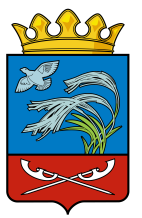 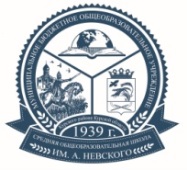 «Средняя общеобразовательная школа имени Александра Невского»Курского района Курской областиПринято                                                                                                                            Утверждаю:на заседании педагогического совета                           Директор школы _______М.С. ИвашоваПротокол №                                                                           Приказ №          от ________________От «        » ______________РАБОЧАЯ ПРОГРАММА ВОСПИТАНИЯ ОООМБОУ «Средняя общеобразовательная школа 
имени Александра Невского»Курского района Курской области 2023-2024 учебный годСоставитель:Заместитель директора по ВРТибаев Дмитрий Васильевичп. Искра, 2023 годПояснительная запискаДанная рабочая программа воспитания МБОУ «Средняя общеобразовательная школа им. А. Невского» Курского района Курской области предусматривает обеспечение процесса разработки рабочей программы воспитания на основе Федерального законаот 29.12.2012 № 273-ФЗ «Об образовании в Российской Федерации», с учётом Стратегии развития воспитания в Российской Федерации  на период до 2025 года(распоряжение Правительства Российской Федерации от 29 мая 2015 г. № 996-р)  и Плана мероприятий по ее реализации в 2021-2025 гг., (распоряжение Правительства Российской Федерации от 12 ноября 2020 г. № 2945-р),  Стратегии национальной безопасности Российской Федерации(Указ Президента Российской Федерации от 2 июля 2021 г. № 400), федеральных государственных образовательных стандартов начального общего, основного общего и среднего общего образования (далее — ФГОС) ) начального общего образования (приказ Минпросвещения России от 31 мая 2021 г. № 286), основного общего образования (приказ Минпросвещения России от 31 мая 2021 г. № 287), среднего общего образования (приказ Минобрнауки России от 17 мая 2012 г. № 413), Приказа Министерства просвещения Российской Федерации от 18.05.2023 № 370 "Об утверждении федеральной образовательной программы основного  общего образования"(Зарегистрирован 13.07.2023 № 74229).Рабочая программа воспитания основывается на единстве и преемственности образовательного процесса на уровнях начального общего, основного общего, среднего общего образования, соотносится с примерными рабочими программами воспитания для организаций, реализующих образовательные программы дошкольного, среднего профессионального образования.Рабочая программа воспитания предназначена для планирования и организации системной воспитательной деятельности; разрабатывается и утверждается с участием коллегиальных органов управления общеобразовательной организацией, в том числе советов обучающихся, советов родителей (законных представителей); реализуется в единстве урочной и внеурочной деятельности, осуществляемой совместно с семьёй и другими участниками образовательных отношений, социальными институтами воспитания; предусматривает приобщение обучающихся к российским традиционным духовным ценностям, включая ценности своей этнической группы, правилам и нормам поведения, принятым в российском обществе на основе российских базовых конституционных норм и ценностей; предусматривает историческое просвещение, формирование российской культурной и гражданской идентичности обучающихся.Программа включает три раздела:	целевой, содержательный,организационный.Приложение —  календарный план воспитательной работы.РАЗДЕЛ I. ЦЕЛЕВОЙУчастниками образовательных отношений являются педагогические и другие работники общеобразовательной организации, обучающиеся, их родители (законные представители), представители иных организаций, участвующие в реализации образовательного процесса в соответствии с законодательством Российской Федерации, локальными актами общеобразовательной организации. Родители (законные представители) несовершеннолетних обучающихся имеют преимущественное право на воспитание своих детей. Содержание воспитания обучающихся в общеобразовательной организации определяется содержанием российских базовых (гражданских, национальных) норм и ценностей, которые закреплены в Конституции Российской Федерации. Эти ценности и нормы определяют инвариантное содержание воспитания обучающихся. Вариативный компонент содержания воспитания обучающихся включает духовно-нравственные ценности культуры, традиционных религий народов России.Воспитательная деятельность в общеобразовательной организации планируется и осуществляется в соответствии с приоритетами государственной политики в сфере воспитания, установленными в Стратегии развития воспитания в Российской Федерации на период до 2025 года (распоряжение Правительства Российской Федерации от 29 мая 2015 г. № 996-р). Приоритетной задачей Российской Федерации в сфере воспитания детей является развитие высоконравственной личности, разделяющей российские традиционные духовные ценности, обладающей актуальными знаниями и умениями, способной реализовать свой потенциал в условиях современного общества, готовой к мирному созиданию и защите Родины.1.1. Цель и задачи воспитания обучающихсяСовременный российский национальный воспитательный идеал —высоконравственный, творческий, компетентный гражданин России, принимающий судьбу Отечества как свою личную, осознающий ответственность за настоящее и будущее страны, укорененный в духовных и культурных традициях многонационального народа Российской Федерации. В соответствии с этим идеалом и нормативными правовыми актами Российской Федерации в сфере образования цель воспитания обучающихся в школе: развитие личности, создание условий для самоопределения и социализации обучающихся на основе социокультурных,  духовно-нравственных ценностей и принятых в российском обществе правил и норм поведения в интересах человека, семьи, общества и государства, формирование у обучающихся чувства патриотизма, гражданственности, уважения к памяти защитников Отечества и подвигам Героев Отечества, закону и правопорядку, человеку труда и старшему поколению, взаимного уважения, бережного отношения к культурному наследию и традициям многонационального народа Российской Федерации, природе и окружающей среде.Задачи воспитания обучающихся в школе: усвоение ими знаний, норм, духовно-нравственных ценностей, традиций, которые выработало российское общество (социально значимых знаний);формирование и развитие личностных отношений к этим нормам, ценностям, традициям (их освоение, принятие); приобретение соответствующего этим нормам, ценностям, традициям социокультурного опыта поведения, общения, межличностных и социальных отношений, применения полученных знаний и сформированных отношений в жизни, практической деятельности;достижение личностных результатов освоения общеобразовательных программ в соответствии с ФГОС. 	Личностные результаты освоения обучающимися общеобразовательных программ включают осознание ими российской гражданской идентичности, сформированность у них ценностей самостоятельности и инициативы, готовность обучающихся к саморазвитию, самостоятельности и личностному самоопределению, наличие мотивации к целенаправленной социально значимой деятельности, сформированность внутренней позиции личности как особого ценностного отношения к себе, окружающим людям и жизни в целом.Воспитательная деятельность в общеобразовательной организации планируется и осуществляется на основе аксиологического, антропологического, культурно-исторического, системно-деятельностного, личностно-ориентированного подходов и с учётом принципов воспитания: гуманистической направленности воспитания, совместной деятельности детей и взрослых, следования нравственному примеру, безопасной жизнедеятельности, инклюзивности, возрастосообразности.1.2. Направления воспитанияПрограмма реализуется в единстве учебной и воспитательной деятельности общеобразовательной организации по основным направлениям воспитания в соответствии с ФГОС ООО  отражает готовность обучающихся руководствоваться ценностями и приобретать первоначальный опыт деятельности на их основе: гражданское воспитание — формирование российской гражданской идентичности, принадлежности к общности граждан Российской Федерации, к народу России как источнику власти в Российском государстве и субъекту тысячелетней российской государственности, уважения к правам, свободам и обязанностям гражданина России, правовой и политической культуры;патриотическое воспитание — воспитание любви к родному краю, Родине, своему народу, уважения к другим народам России; историческое просвещение, формирование российского национального исторического сознания, российской культурной идентичности; духовно-нравственное воспитание — воспитание на основе духовно-нравственной культуры народов России, традиционных религий народов России, формирование традиционных российских семейных ценностей; воспитание честности, доброты, милосердия, сопереживания, справедливости, коллективизма, дружелюбия и взаимопомощи, уважения к старшим, к памяти предков, их вере и культурным традициям;эстетическое воспитание — формирование эстетической культуры на основе российских традиционных духовных ценностей, приобщение к лучшим образцам отечественного и мирового искусства; физическое воспитание, формирование культуры здорового образа жизни и эмоционального благополучия — развитие физических способностей с учётом возможностей и состояния здоровья, навыков безопасного поведения в природной и социальной среде, чрезвычайных ситуациях;трудовое воспитание — воспитание уважения к труду, трудящимся, результатам труда (своего и других людей), ориентация на трудовую деятельность, получение профессии, личностное самовыражение в продуктивном, нравственно достойном труде в российском обществе, достижение выдающихся результатов в профессиональной деятельности;экологическое воспитание — формирование экологической культуры, ответственного, бережного отношения к природе, окружающей среде на основе российских традиционных духовных ценностей, навыков охраны, защиты, восстановления природы, окружающей среды; ценности научного познания — воспитание стремления к познанию себя и других людей, природы и общества, к получению знаний, качественного образования с учётом личностных интересов и общественных потребностей.1.3.Целевые ориентиры результатов воспитанияТребования к личностным результатам освоения обучающимися ООП СОО установлены ФГОС ООО. На основании этих требований в данном разделе представлены целевые ориентиры результатов в воспитании, развитии личности обучающихся, на достижение которых должна быть направлена деятельность педагогического коллектива для выполнения требований ФГОС на уровнях начального общего, основного общего, среднего общего образования. Целевые ориентиры результатов воспитания на уровне основного общего образования.Гражданское воспитаниеОсознанно выражающий свою российскую гражданскую принадлежность (идентичность) в поликультурном, многонациональном и многоконфессиональном российском обществе, в мировом сообществе.Сознающий своё единство с народом России как источником власти и субъектом тысячелетней российской государственности, с Российским государством, ответственность за его развитие в настоящем и будущем на основе исторического просвещения, сформированного российского национального исторического сознания.Проявляющий готовность к защите Родины, способный аргументированно отстаивать суверенитет и достоинство народа России и Российского государства, сохранять и защищать историческую правду.Ориентированный на активное гражданское участие на основе уважения закона и правопорядка, прав и свобод сограждан.Осознанно и деятельно выражающий неприятие любой дискриминации по социальным, национальным, расовым, религиозным признакам, проявлений экстремизма, терроризма, коррупции, антигосударственной деятельности.Обладающий опытом гражданской социально значимой деятельности (в ученическом самоуправлении, волонтёрском движении, экологических, военно-патриотических и др. объединениях, акциях, программах).Патриотическое воспитаниеВыражающий свою национальную, этническую принадлежность, приверженность к родной культуре, любовь к своему народу.Сознающий причастность к многонациональному народу Российской Федерации, Российскому Отечеству, российскую культурную идентичность.Проявляющий деятельное ценностное отношение к историческому и культурному наследию своего и других народов России, традициям, праздникам, памятникам народов, проживающих в родной стране — России.Проявляющий уважение к соотечественникам, проживающим за рубежом, поддерживающий их права, защиту их интересов в сохранении российской культурной идентичности.Духовно-нравственное воспитаниеПроявляющий приверженность традиционным духовно-нравственным ценностям, культуре народов России с учётом мировоззренческого, национального, религиозного самоопределения.Действующий и оценивающий своё поведение и поступки, поведение и поступки других людей с позиций традиционных российских духовно-нравственных ценностей и норм с осознанием последствий поступков, деятельно выражающий неприятие антигуманных и асоциальных поступков, поведения, противоречащих этим ценностям.Проявляющий уважение к жизни и достоинству каждого человека, свободе мировоззренческого выбора и самоопределения, к представителям различных этнических групп, религий народов России, их национальному достоинству и религиозным чувствам с учётом соблюдения конституционных прав и свобод всех граждан.Понимающий и деятельно выражающий ценность межрелигиозного, межнационального согласия людей, народов в России, способный вести диалог с людьми разных национальностей, религиозной принадлежности, находить общие цели и сотрудничать для их достижения.Ориентированный на создание устойчивой семьи на основе российских традиционных семейных ценностей; понимания брака как союза мужчины и женщины для создания семьи, рождения и воспитания в семье детей; неприятия насилия в семье, ухода от родительской ответственности.Обладающий сформированными представлениями о ценности и значении в отечественной и мировой культуре языков и литературы народов России, демонстрирующий устойчивый интерес к чтению как средству познания отечественной и мировой духовной культуры.Эстетическое воспитаниеВыражающий понимание ценности отечественного и мирового	искусства,российского и мирового художественного наследия.Проявляющий восприимчивость к разным видам искусства, понимание эмоционального воздействия искусства, его влияния на поведение людей, умеющий критически оценивать это влияние.Проявляющий понимание художественной культуры как средства коммуникации и самовыражения в современном обществе, значения нравственных норм, ценностей, традиций в искусстве.Ориентированный на осознанное творческое самовыражение, реализацию творческих способностей в разных видах искусства с учётом российских традиционных духовных и нравственных ценностей, на эстетическое обустройство собственного быта.Физическое воспитание, формирование культуры здоровья и эмоционального благополучияПонимающий и выражающий в практической деятельности ценность жизни, здоровья и безопасности, значение личных усилий в сохранении и укреплении своего здоровья и здоровья других людей.Соблюдающий правила личной и общественной безопасности, в том числе безопасного поведения в информационной среде.Выражающий на практике установку на здоровый образ жизни (здоровое питание, соблюдение гигиены, режим занятий и отдыха, физическую активность), стремление к физическому совершенствованию, соблюдающий и пропагандирующий безопасный и здоровый образ жизни.Проявляющий сознательное и обоснованное неприятие вредных привычек (курения, употребления алкоголя, наркотиков, любых форм зависимостей), деструктивного поведения в обществе и цифровой среде, понимание их вреда для физического и психического здоровья.Демонстрирующий навыки рефлексии своего состояния (физического, эмоционального, психологического), состояния других людей с точки зрения безопасности, сознательного управления своим эмоциональным состоянием, развивающий способности адаптироваться к стрессовым ситуациям в общении, в разных коллективах, к меняющимся условиям (социальным, информационным, природным).Трудовое воспитаниеУважающий труд, результаты труда, трудовые и профессиональные достижения своих земляков, их вклад в развитие своего поселения, края, страны, трудовые достижения российского народа.Проявляющий способность к творческому созидательному социально значимому труду в доступных по возрасту социально-трудовых ролях, в том числе предпринимательской деятельности в условиях самозанятости или наёмного труда.Участвующий в социально значимой трудовой деятельности разного вида в семье, общеобразовательной организации, своей местности, в том числе оплачиваемом труде в каникулярные периоды, с учётом соблюдения законодательства.Выражающий осознанную готовность к получению профессионального образования, к непрерывному образованию в течение жизни как условию успешной профессиональной и общественной деятельности.Понимающий специфику трудовой деятельности, регулирования трудовых отношений, самообразования и профессиональной самоподготовки в информационном высокотехнологическом обществе, готовый учиться и трудиться в современном обществе.Ориентированный на осознанный выбор сферы трудовой, профессиональной деятельности в российском обществе с учётом личных жизненных планов, потребностей своей семьи, общества.Экологическое воспитаниеДемонстрирующий в поведении сформированность экологической культуры на основе понимания влияния социально-экономических процессов на природу, в том числе на глобальном уровне, ответственность за действия в природной среде.Выражающий деятельное неприятие действий, приносящих вред природе.Применяющий знания естественных и социальных наук для разумного, бережливого природопользования в быту, общественном пространстве.Имеющий и развивающий опыт экологически направленной, природоохранной, ресурсосберегающей деятельности, участвующий в его приобретении другими людьми.Ценности научного познанияДеятельно выражающий познавательные интересы в разных предметных областях с учётом своих интересов, способностей, достижений.Обладающий представлением о современной научной картине мира, достижениях науки и техники, аргументированно выражающий понимание значения науки в жизни российского общества, обеспечении его безопасности, гуманитарном, социально экономическом развитии России.Демонстрирующий навыки критического мышления, определения достоверной научной информации и критики антинаучных представлений.Развивающий и применяющий навыки наблюдения, накопления и систематизации и фактов, осмысления опыта в естественно-научной и гуманитарной областях познания, исследовательской деятельности.РАЗДЕЛ II. СОДЕРЖАТЕЛЬНЫЙ2.1. Уклад общеобразовательной организацииШкола расположена в сельском населенном пункте. Имеет статус муниципального бюджетного общеобразовательного учреждения, одно из старейших учебных заведений Курского района. Первая школа на территории д. Сапогово открылась в 1896 году. Это была начальная школа имени А.С. Пушкина, построенная на средства Курского губернского земства. В 1918 г. преобразована в единую трудовую школу девятилетнего обучения с педагогическим уклоном. В 1933 г. школа переведена в деревню Шуклинка в здание бывшего мужского монастыря. Вначале это была Школа коммунистической молодежи с семилетним сроком обучения. В 1937-1938 гг. реорганизована в среднюю школу в п. Искра. В ближнем окружении школы находятся Полянский сельский совет, Полянский Дом культуры и Полянский детский сад. Для обеспечения высокого качества образования созданы необходимые материально-технические, кадровые, методические условия. В школе работает высокопрофессиональный педагогический коллектив. Образовательное учреждение осуществляет свою деятельность в одну смену в режиме пятидневной недели. В школе нет платных образовательных услуг. Вторая половина школьного дня посвящена работе дополнительного образования, спортивных секций, индивидуальным и групповым занятиям, классным и общешкольным делам, а также внеурочной деятельности. Подвоз обучающихся осуществляется школьным автобусом.Для учащихся оборудованы просторные, эстетично оформленные классные кабинеты с современной мобильной школьной мебелью, техническими и электронными средствами обучения, интерактивным оборудованием, необходимым лабораторным оборудованием по физике и химии.В школе созданы соответствующие условия в части материально-технической базы, обеспечивающей работу локальных сетей, серверных, автоматизированных рабочих мест учителя и ученика, а также оборудованием для проектно-исследовательской деятельности.На протяжении многих лет при школе постоянно функционируют разнообразные дополнительные общеобразовательные программы по интересам, активно работает школьный спортивный клуб «Олимпиец». Также в школе реализуются общеобразовательные общеразвивающие программы дополнительного образования по следующим направленностям:-   физкультурно-спортивная («ШСК «Олимпиец»», «Баскетбол», «Пешеходный туризм», «Лёгкая атлетика», «Лыжные гонки»);-    техническая («Робототехника») – в рамках федерального проекта "Успех каждого ребенка" национального проекта "Образование";В школе целенаправленно происходит моделирование воспитательных систем класса, соблюдаются школьные традиции. Педагоги школы ориентированы на формирование коллективов в рамках школьных классов, кружков, секций и иных детских объединений, на установление в них доброжелательных и товарищеских взаимоотношений. Образовательная организация придерживается традиций, заложенных ее основателями. В школе проходят разнообразные традиционные мероприятия: сентябрь - торжественная линейка, посвященная Дню знаний «Здравствуй, школа!», октябрь - День Учителя; ноябрь – «День Матери»; декабрь - «День конституции», патриотические мероприятия в рамках ДЕД, «Мастерская Деда Мороза» - совместная творческая деятельность по новогоднему оформлению школы, школьная новогодняя ярмарка; январь - февраль - месячник гражданско-патриотического воспитания, концерты, посвященные Дню защитника Отечества, Смотры песни и строя; март – праздник международному женскому Дню; апрель – декада по профориентации «Все работы хороши!»; май – выставка рисунков, конкурс чтецов «День Победы», декада безопасности дорожного движения и прочие мероприятия, связанные со значимыми для детей и педагогов знаменательными датами и в которых участвуют все классы школы, составляют ее основу воспитательной системы. Школа расширяет воспитательное пространство, активно взаимодействует с социальными партнерами: родителями, учреждениями культуры, спорта, другими образовательными организациями.В школе выстроена эффективная модель социального партнерства с учреждениями дополнительного образования детей, учреждениями культуры, здравоохранения, правоохранительными органами (ФАП, МБУ «Талант», Курский государственный университет, Курский филиал Финансового университета при правительстве РФ, ДЮСШ «Атлет» и пр).Процесс воспитания в МБОУ «Средняя общеобразовательная школа им. А. Невского» основывается на следующих принципах взаимодействия педагогов и школьников:неукоснительное соблюдение законности и прав семьи и ребенка, соблюдения конфиденциальности информации о ребенке и семье, приоритета безопасности ребенка при нахождении в образовательной организации;ориентир на создание в образовательной организации психологически комфортной среды для каждого ребенка и взрослого, без которой невозможно конструктивное взаимодействие школьников и педагогов;реализация процесса воспитания главным образом через создание в школе детско-взрослых общностей, которые бы объединяли детей и педагогов яркими и содержательными событиями, общими позитивными эмоциями и доверительными отношениями друг к другу;организация основных совместных дел школьников и педагогов как предмета совместной заботы и взрослых, и детей;системность, целесообразность и нешаблонность воспитания как условия его эффективности.Основными традициями воспитания в МБОУ «Средняя общеобразовательная школа им. А. Невского» являются следующие:стержнем годового цикла воспитательной работы школы являются ключевые общешкольные дела, через которые осуществляется интеграция воспитательных усилий педагогов;важной чертой каждого ключевого дела и большинства используемых для воспитания других совместных дел педагогов и школьников является коллективная разработка, коллективное планирование, коллективное проведение и коллективный анализ их результатов;в школе создаются такие условия, при которых по мере взросления ребенка увеличивается и его роль в совместных делах (от пассивного наблюдателя до организатора);в проведении общешкольных дел отсутствует соревновательность между классами, поощряется конструктивное межклассное и межвозрастное взаимодействие школьников, а также их социальная активность;педагоги школы ориентированы на формирование коллективов в рамках школьных классов, кружков, студий, секций и иных детских объединений, на установление в них доброжелательных и товарищеских взаимоотношений;ключевой фигурой воспитания в школе является классный руководитель, реализующий по отношению к детям защитную, личностно развивающую, организационную, посредническую (в разрешении конфликтов) функции.Выделение в общей цели воспитания целевых приоритетов, связанных с возрастными особенностями воспитанников, не означает игнорирования других составляющих общей цели воспитания. Приоритет — это то, чему педагогам, работающим со школьниками конкретной возрастной категории, предстоит уделять первостепенное, но не единственное внимание.Добросовестная работа педагогов, направленная на достижение поставленной цели, позволит ребенку получить необходимые социальные навыки, которые помогут ему лучше ориентироваться в сложном мире человеческих взаимоотношений, эффективнее налаживать коммуникацию с окружающими, увереннее себя чувствовать во взаимодействии с ними, продуктивнее сотрудничать с людьми разных возрастов и разного социального положения, смелее искать и находить выходы из трудных жизненных ситуаций, осмысленнее выбирать свой жизненный путь в сложных поисках счастья для себя и окружающих его людей.Достижению поставленной цели воспитания школьников будет способствовать решение следующих основных задач:реализовывать воспитательные возможности общешкольных ключевых дел, поддерживать традиции их коллективного планирования, организации, проведения и анализа в школьном сообществе;реализовывать потенциал классного руководства в воспитании школьников, поддерживать активное участие класса в жизни школы;вовлекать школьников в кружки, секции, клубы, студии и иные объединения, работающие по школьным программам внеурочной деятельности и дополнительного образования, реализовывать их воспитательные возможности; организовывать для школьников экскурсии, экспедиции, походы и реализовывать их воспитательный потенциал;использовать в воспитании детей возможности школьного урока, поддерживать использование на уроках интерактивных форм занятий с обучающимися;инициировать и поддерживать ученическое самоуправление – как на уровне школы, так и на уровне класса;поддерживать деятельность функционирующих на базе школы детских общественных объединений и организаций;организовывать профориентационную работу со школьниками;организовать работу школьных медиа, реализовывать их воспитательный потенциал;развивать предметно-эстетическую среду школы и реализовывать ее воспитательные возможности;организовать работу с семьями школьников, их родителями или законными представителями, направленную на совместное решение проблем личностного развития детей;организовать работу по пропаганде здорового образа жизни и профилактике правонарушений, суицида и других негативных общественных явлений;организовывать в школе волонтерскую деятельность и привлекать к ней школьников для освоения ими новых видов социально значимой деятельности;развивать модель эффективного социального партнерства в интересах всех субъектов партнерства.	Планомерная реализация поставленных задач позволит организовать в школе интересную и событийно насыщенную жизнь детей и педагогов, что станет эффективным способом профилактики антисоциального поведения школьников.2.2.Виды, формы и содержание воспитательной деятельностиПрактическая реализация цели и задач воспитания осуществляется в рамках следующих направлений воспитательной работы школы, которая представлена в соответствующем модуле.Модуль «Основные общешкольные дела»Основные школьные дела – это главные традиционные общешкольные дела, в которых принимает участие большая часть школьников и которые обязательно планируются, готовятся, проводятся и анализируются совестно педагогами и детьми. Это не набор календарных праздников, отмечаемых в школе, а комплекс коллективных творческих дел, интересных и значимых для школьников, объединяющих их вместе с педагогами в единый коллектив. Ключевые дела обеспечивают включенность в них большого числа детей и взрослых, способствуют интенсификации их общения, ставят их в ответственную позицию к происходящему в школе. Введение ключевых дел в жизнь школы помогает преодолеть мероприятийный характер воспитания, сводящийся к набору мероприятий, организуемых педагогами для детей. Реализация воспитательного потенциала основных школьных дел предусматривает:общешкольные праздники, ежегодные творческие (театрализованные, музыкальные, литературные и т. п.) мероприятия, связанные с (общероссийскими, региональными) праздниками, памятными датами, в которых участвуют все классы;участие во всероссийских акциях, посвященных значимым событиям в России, мире;торжественные мероприятия, связанные с завершением образования, переходом на следующий уровень образования, символизирующие приобретение новых социальных статусов в школе, обществе;церемонии награждения (по итогам учебного периода, года) обучающихся и педагогов за активное участие в жизни школы, достижения в конкурсах, соревнованиях, олимпиадах, значительный вклад в развитие школы, города и региона; социальные проекты в школе, совместно разрабатываемые и реализуемые обучающимися и педагогами, в том числе с участием организаций — социальных партнёров школы, комплексы дел благотворительной, экологической, патриотической, трудовой и др. направленности;проводимые для жителей поселения, своего района и организуемые совместно с семьями обучающихся праздники, фестивали, представления в связи с памятными датами, значимыми событиями для жителей поселения, своего района;разновозрастные сборы – многодневные выездные события, включающие в себя комплекс коллективных творческих дел гражданской, патриотической, историко-краеведческой, экологической, трудовой, спортивно-оздоровительной и др. направленности;вовлечение по возможности каждого обучающегося в школьные дела в разных ролях: сценаристов, постановщиков, исполнителей, корреспондентов, ведущих, декораторов, музыкальных редакторов, ответственных за костюмы и оборудование, за приглашение и встречу гостей и т. д., помощь обучающимся в освоении навыков подготовки, проведения, анализа общешкольных дел;наблюдение за поведением обучающихся в ситуациях подготовки, проведения, анализа основных школьных дел, мероприятий, их отношениями с обучающимися разных возрастов, с педагогами и другими взрослыми.Для этого в образовательной организации используются следующие формы работы.На внешкольном уровне:социальные проекты – ежегодные совместно разрабатываемые и реализуемые школьниками и педагогами комплексы дел (благотворительной, экологической, патриотической, трудовой направленности), ориентированные на преобразование окружающего школу социума, акции «Зеленая Россия» (экологическая, трудовая направленность), «Ветеран живет рядом» (патриотическая направленность), «Твори добро» (благотворительная направленность);открытые дискуссионные площадки – регулярно организуемый комплекс открытых дискуссионных площадок (детских, педагогических, родительских, совместных), на которые приглашаются представители других школ, деятели науки и культуры, представители власти, общественности и в рамках которых обсуждаются насущные поведенческие, нравственные, социальные, проблемы, касающиеся жизни школы, города, страны;проводимые для жителей села и организуемые совместно с семьями обучающихся спортивные состязания, праздники, фестивали, представления, которые открывают возможности для творческой самореализации школьников и включают их в деятельную заботу об окружающих.На школьном уровне:общешкольные праздники (концерт «День учителя», день самоуправления, мероприятие ко «Дню матери», «Масленица», фестиваль военно-патриотической песни) – ежегодно проводимые творческие (театрализованные, музыкальные, литературные и т.п.) дела, связанные со значимыми для детей и педагогов знаменательными датами и в которых участвуют все классы школы;торжественные ритуалы посвящения, связанные с переходом обучающихся на следующую ступень образования, символизирующие приобретение ими новых социальных статусов в школе и развивающие школьную идентичность детей (23 ноября – день вступления в отряд ЮИД, «Праздник прощания с начальной школой»);капустник «Последний звонок», театрализованные выступления педагогов, родителей и школьников с элементами доброго юмора, пародий, импровизаций на темы жизни школьников и учителей. Они создают в школе атмосферу творчества и неформального общения, способствуют сплочению детского, педагогического и родительского сообществ школы;церемонии награждения (по итогам года) школьников и педагогов за активное участие в жизни школы, защиту чести школы в конкурсах, соревнованиях, олимпиадах, значительный вклад в развитие школы. Это способствует поощрению социальной активности детей, развитию позитивных межличностных отношений между педагогами и воспитанниками, формированию чувства доверия и уважения друг к другу (конкурсы «Класс года», «Активист года», «Успех года»).Волонтерские акции, проведение Дней Единых Действий, школьные спортивные соревнования, цикл мероприятий, посвященных Дню Победы.На уровне классов:Актуализация общешкольной жизни на уровне классов осуществляется путем формирования чувства сопричастности каждого к жизнедеятельности школы путем организации само- и соуправления.На уровне начального общего образования совместная направленная деятельность педагога и школьников начального уровня заключается в развитии познавательной, творческой, социально-активной видах деятельности путем стимулирования детей к участию в общешкольных делах, опираясь на систему выбираемых ответственных лиц. На уровне основного и среднего образования – через создаваемый совет класса, который отвечает за участие в общешкольных делах, информирование о делах школьной жизни путем делегирования ответственности отдельным представителям классного самоуправления.выбор и делегирование представителей классов в общешкольные советы дел, ответственных за подготовку общешкольных ключевых дел;участие школьных классов в реализации общешкольных ключевых дел;проведение в рамках класса итогового анализа детьми общешкольных ключевых дел, участие представителей классов в итоговом анализе проведенных дел на уровне общешкольных советов дела;создание классного уголка со сменной информацией.На индивидуальном уровне:вовлечение по возможности каждого ребенка в ключевые дела школы в одной из возможных для них ролей: сценаристов, постановщиков, исполнителей, ведущих, декораторов, музыкальных редакторов, корреспондентов, ответственных за костюмы и оборудование, ответственных за приглашение и встречу гостей и т.п.);оказание индивидуальной помощи и коррекция поведения ребенка осуществляется через включение его в совместную работу с другими детьми, которые могли бы стать примером, предложение взять в следующем ключевом деле на себя роль ответственного за тот или иной фрагмент общей работы; организацию разновозрастного наставничества.;наблюдение за поведением ребенка в ситуациях подготовки, проведения и анализа ключевых дел, за его отношениями со сверстниками, старшими и младшими школьниками, с педагогами и другими взрослыми;при необходимости коррекция поведения ребенка через частные беседы с ним, через включение его в совместную работу с другими детьми, которые могли бы стать хорошим примером для ребенка, через предложение взять в следующем ключевом деле на себя роль ответственного за тот или иной фрагмент общей работы;Создание условий для реализации индивидуального участия детей в конкурсах различного уровня: помощь в подготовке конкурсных материалов, создание портфолио, оформление проектов. Модуль «Классное руководство»Реализация воспитательного потенциала классного руководства предусматривает:планирование и проведение классных часов;поддержку активной позиции каждого обучающегося, предоставления им возможности обсуждения и принятия решений, создания благоприятной среды для общения; инициирование и поддержку участия класса в общешкольных мероприятиях, делах, оказание необходимой помощи обучающимся в их подготовке, проведении и анализе;организацию интересных и полезных для личностного развития обучающихся совместных дел, позволяющих вовлекать в них школьников с разными потребностями, давать им возможности для самореализации, устанавливать и укреплять доверительные отношения, стать для них значимым взрослым, задающим образцы поведения; сплочение коллектива класса через: игры и тренинги на командообразование; внеучебные и внешкольные мероприятия, походы, экскурсии; празднования в классе дней рождения обучающихся, классные «огоньки» и вечера; выработку совместно с обучающимися правил поведения класса, помогающих освоить нормы и правила общения, которым они должны следовать в школе; изучение особенностей личностного развития обучающихся класса через наблюдение за их поведением в повседневной жизни, в специально создаваемых педагогических ситуациях, в играх, беседах по нравственным проблемам; результаты наблюдения сверяются с результатами бесед с родителями, учителями, а также (при необходимости) со школьным психологом; доверительное общение и поддержку обучающихся в решении проблем (налаживание взаимоотношений с одноклассниками или педагогами, успеваемость и т. д.), совместный поиск решений проблем, коррекцию поведения обучающихся через частные беседы индивидуально и вместе с их родителями, с другими обучающимися класса;индивидуальную работу с обучающимися класса по ведению личных портфолио, в которых они фиксируют свои учебные, творческие, спортивные, личностные достижения;регулярные консультации с учителями-предметниками, направленные на формирование единства мнений и требований педагогов по вопросам обучения и воспитания, предупреждение и разрешение конфликтов между учителями и обучающимися;проведение мини-педсоветов для решения конкретных проблем класса, интеграцию воспитательных влияний педагогов на обучающихся, привлечение учителей-предметников к участию в классных делах, дающих им возможность лучше узнавать и понимать детей, общаясь и наблюдая их во внеучебной обстановке, участвовать в родительских собраниях класса;организацию и проведение регулярных родительских собраний, информирование родителей о школьных успехах и проблемах обучающихся, их положении в классе, о жизни класса в целом, помощь родителям и иным членам семьи в отношениях с учителями, администрацией; создание и организацию работы родительского комитета класса, участвующего в решении вопросов воспитания и обучения в классе, школе;привлечение родителей (законных представителей), членов семей обучающихся к организации и проведению воспитательных дел, мероприятий в классе и школе;проведение в классе праздников, фестивалей, конкурсов, соревнований и т. д.Работа с классным коллективом:инициирование и поддержка участия класса в общешкольных ключевых делах, оказание необходимой помощи детям в их подготовке, проведении и анализе;организация интересных и полезных для личностного развития ребенка совместных дел с обучающимися вверенного ему класса (познавательной, трудовой, спортивно-оздоровительной, духовно-нравственной, творческой, профориентационной направленности), позволяющие с одной стороны, – вовлечь в них детей с самыми разными потребностями и тем самым дать им возможность самореализоваться в них, а с другой, – установить и упрочить доверительные отношения с обучающимися класса, стать для них значимым взрослым, задающим образцы поведения в обществе;проведение классных часов как часов плодотворного и доверительного общения педагога и школьников, основанных на принципах уважительного отношения к личности ребенка, поддержки активной позиции каждого ребенка в беседе, предоставления школьникам возможности обсуждения и принятия решений по обсуждаемой проблеме, создания благоприятной среды для общения;Классные часы: тематические (согласно плану классного руководителя, посвященные юбилейным датами, Дням воинской славы, событию в классе, в городе, стране), способствующие расширению кругозора детей, формированию эстетического вкуса, позволяющие лучше узнать иполюбить свою Родину; игровые, способствующие сплочению коллектива, поднятию настроения, предупреждающие стрессовые ситуации; проблемные, направленные на устранение конфликтных ситуаций в классе, Школе, позволяющие решать спорные вопросы;организационные, связанные с подготовкой класса к общему делу; здоровьесберегающие, позволяющие получить опыт безопасного поведения в социуме, ведения здорового образа жизни заботы о здоровье других людей.сплочение коллектива класса через: игры и тренинги на сплочение и командообразование; однодневные и многодневные походы и экскурсии, организуемые классными руководителями и родителями; празднования в классе дней рождения детей, включающие в себя подготовленные ученическими микрогруппами поздравления, сюрпризы, творческие подарки и розыгрыши; регулярные внутриклассные «огоньки» и вечера, дающие каждому школьнику возможность рефлексии собственного участия в жизни класса;выработка совместно со школьниками законов класса, помогающих детям освоить нормы и правила общения, которым они должны следовать в школе.Индивидуальная работа с обучающимися:изучение особенностей личностного развития обучающихся класса через наблюдение за поведением школьников в их повседневной жизни, в специально создаваемых педагогических ситуациях, в играх, погружающих ребенка в мир человеческих отношений, в организуемых педагогом беседах по тем или иным нравственным проблемам; результаты наблюдения сверяются с результатами бесед классного руководителя с родителями школьников, с преподающими в его классе учителями, а также (при необходимости) –с педагогом-психологом и социальным педагогом;поддержка ребенка в решении важных для него жизненных проблем (налаживание взаимоотношений с одноклассниками или учителями, выбор профессии, вуза и дальнейшего трудоустройства, успеваемость и т.п.), когда каждая проблема трансформируется классным руководителем в задачу для школьника, которую они совместно стараются решить;индивидуальная работа со школьниками класса, направленная на заполнение ими личных портфолио, в которых дети не просто фиксируют свои учебные, творческие, спортивные, личностные достижения, но и в ходе индивидуальных неформальных бесед с классным руководителем в начале каждого года планируют их, а в конце года – вместе анализируют свои успехи и неудачи;создание личного портфолио ученика;работа с одаренными детьми, учениками, состоящими на всех видах учёта «группе риска», детьми-инвалидами и ОВЗ;коррекция поведения ребенка через частные беседы с ним, его родителями или законными представителями, с другими обучающимися класса; через включение в проводимые школьным психологом тренинги общения; через предложение взять на себя ответственность за то или иное поручение в классе.Работа с учителями, преподающими в классе:регулярные консультации классного руководителя с учителями-предметниками, направленные на формирование единства мнений и требований педагогов по ключевым вопросам воспитания, на предупреждение и разрешение конфликтов между учителями и обучающимися;проведение мини-педсоветов, направленных на решение конкретных проблем класса и интеграцию воспитательных влияний на школьников;привлечение учителей к участию во внутриклассных делах, дающих педагогам возможность лучше узнавать и понимать своих учеников, увидев их в иной, отличной от учебной, обстановке;работа ШМО классных руководителей, совещания при директоре, совета по правовому обучению и воспитанию-по плану;проведение конкурса «Самый классный классный» (раз в 2 года);привлечение учителей к участию в родительских собраниях класса для объединения усилий в деле обучения и воспитания детей.Работа с родителями обучающихся или их законными представителями:- «Узкий круг». Беседа родителей, педагогов, администрации (при необходимости) с целью оказания помощи родителям школьников или их законным представителям в регулировании отношений между ними, администрацией Школы и учителями-предметниками; - Родительское собрание. Организация родительских собраний (тематических, организационных, аналитических, итоговых, комбинированных, совместно с учителями-предметниками, совместно с детьми), проводимыхврежимеобсуждениянаиболееострыхпроблемобученияивоспитанияшкольников; родительский комитет. Создание и организация работы родительских комитетов классов, участвующих в управлении школой и решении вопросов воспитания и обучения детей; вебинар. Привлечение родителей (законных представителей) к просмотру вебинаров воспитательной направленности, Всероссийского родительского собрания;Регулярное информирование родителей о школьных успехах и проблемах их детей, о жизни класса в целом;Помощь родителям школьников или их законным представителям в регулировании отношений между ними, администрацией школы и учителями-предметниками;Создание и организация работы родительских комитетов классов, участвующих в управлении образовательной организацией и решении вопросов воспитания и обучения их детей;Привлечение членов семей школьников к организации и проведению дел класса; Организация на базе класса семейных праздников, конкурсов, соревнований, направленных на сплочение семьи школы.Модуль «Внеурочная деятельность»Реализация воспитательного потенциала внеурочной деятельности в соответствии с планами учебных курсов, внеурочных занятий и предусматривает: вовлечение обучающихся в интересную и полезную для них деятельность, которая дает им возможность удовлетворения познавательных интересов, самореализации, развития способностей в разных сферах;формирование в кружках, секциях, клубах, студиях детско-взрослых общностей, которые объединяют обучающихся и педагогов общими позитивными эмоциями и доверительными отношениями;поддержку средствами внеурочной деятельности обучающихся с выраженной лидерской позицией, возможность ее реализации; поощрение педагогическими работниками детских инициатив, проектов, самостоятельности, самоорганизации в соответствии с их интересами;создание в детских объединениях традиций, задающих их членам определенные социально значимые формы поведения;Реализация воспитательного потенциала внеурочной деятельности в школе осуществляется в рамках следующих выбранных обучающимися курсов, занятий: курсы, занятия исторического просвещения, патриотической, гражданско-патриотической,	военно-патриотической,	краеведческой,историко-культурной направленности;курсы, занятия духовно-нравственной направленности по религиозным культурам народов России, основам духовно-нравственной культуры народов России, духовно-историческому краеведению;курсы, занятия познавательной, научной, исследовательской, просветительской направленности;курсы, занятия экологической, природоохранной направленности;курсы, занятия в области искусств, художественного творчества разных видов и жанров;курсы, занятия туристско-краеведческой направленности;курсы, занятия оздоровительной и спортивной направленности.курсы, занятия исторического просвещения, патриотической, гражданско-патриотической,	военно-патриотической,	краеведческой,историко-культурной направленности;курсы, занятия духовно-нравственной направленности по религиозным культурам народов России, основам духовно-нравственной культуры народов России, духовно-историческому краеведению;курсы, занятия познавательной, научной, исследовательской, просветительской направленности;курсы, занятия экологической, природоохранной направленности;курсы, занятия в области искусств, художественного творчества разных видов и жанров;курсы, занятия туристско-краеведческой направленности;курсы, занятия оздоровительной и спортивной направленности.Дополнительное образование в школе реализуется по направлениям:- техническая. Программы технической направленности в рамках федерального проекта "Успех каждого ребенка" национального проекта "Образование" «Робототехника» ориентирована на приобретение необходимых технических навыков, способствование социальной адаптации обучающихся посредством приобретения профессиональных навыков и развитие коммуникабельности при общении в коллективе. Цель: формирование художественно-творческих способностей через обеспечение эмоционально-образного восприятия действительности, развитие эстетических чувств и представлений, образного мышления и воображения; формирование творческой личности с активной позицией к самообразованию и творчеству.-   физкультурно-спортивная («ШСК «Олимпиец»», «Лёгкая атлетика», «Лыжные гонки», «Баскетбол», «Пешеходный туризм»). Программы физкультурно-спортивной направленности Программы технической направленности в рамках федерального проекта "Успех каждого ребенка" национального проекта "Образование" призваны обеспечить необходимый уровень развития жизненно важных двигательных навыков и физических качеств, и создать предпосылки для многообразных проявлений творческой активности.Экскурсии, экспедиции, походы помогают школьнику расширить свой кругозор, получить новые знания об окружающей его социальной, культурной, природной среде, научиться уважительно и бережно относиться к ней, приобрести важный опыт социально одобряемого поведения в различных внешкольных ситуациях. На экскурсиях, в экспедициях, в походах создаются благоприятные условия для воспитания у подростков самостоятельности и ответственности, формирования у них навыков самообслуживающего труда, преодоления их инфантильных и эгоистических наклонностей, обучения рациональному использованию своего времени, сил, имущества. Эти воспитательные возможности реализуются в рамках следующих видов и форм деятельности:регулярные пешие прогулки, экскурсии или походы выходного дня, организуемые в классах их классными руководителями и родителями школьников: в музей, в картинную галерею, в технопарк, на предприятие, на природу (проводятся как интерактивные занятия с распределением среди школьников ролей и соответствующих им заданий, например: «фотографов», «разведчиков», «гидов», «корреспондентов», «оформителей»);литературные, исторические, биологические экспедиции, организуемые учителями и родителями школьников в другие города или села для углубленного изучения биографий проживавших здесь российских поэтов и писателей, произошедших здесь исторических событий, имеющихся здесь природных и историко-культурных ландшафтов, флоры и фауны;поисковые экспедиции – вахты памяти, организуемые школьным поисковым отрядом к местам боев Великой отечественной войны для поиска и захоронения останков погибших советских воинов;многодневные походы, организуемые совместно с учреждениями дополнительного образования и осуществляемые с обязательным привлечением школьников к коллективному планированию (разработка маршрута, расчет времени и мест возможных ночевок и переходов), коллективной организации (подготовка необходимого снаряжения и питания), коллективному проведению (распределение среди школьников основных видов работ и соответствующих им ответственных должностей), коллективному анализу туристского путешествия (каждого дня - у вечернего походного костра и всего похода - по возвращению домой);туристический слет с участием команд, сформированных из педагогов, детей и родителей школьников, включающий в себя, например: соревнование по технике пешеходного туризма, соревнование по спортивному ориентированию, конкурс на лучшую топографическую съемку местности, конкурс знатоков лекарственных растений, конкурс туристской кухни, конкурс туристской песни, конкурс благоустройства командных биваков, комбинированную эстафету.Модуль «Урочная деятельность»Реализация воспитательного потенциала уроков (аудиторных занятий в рамках максимально допустимой учебной нагрузки) предусматривает:установление доверительных отношений между учителем и его учениками, способствующих позитивному восприятию учащимися требований и просьб учителя, привлечению их внимания к обсуждаемой на уроке информации, активизации их познавательной деятельности;максимальное использование воспитательных возможностей содержания учебных предметов для формирования у обучающихся российских традиционных духовно-нравственных и социокультурных ценностей; подбор соответствующего тематического содержания, текстов для чтения, задач для решения, проблемных ситуаций для обсуждений;включение учителями в рабочие программы по всем учебным предметам, курсам, модулям целевых ориентиров воспитания в качестве воспитательных целей уроков занятий, освоения учебной тематики, их реализация в обучении; включение учителями в рабочие программы учебных предметов, курсов, модулей, тематики в соответствии с календарным планом воспитательной работы школы;выбор методов, методик, технологий, оказывающих воспитательное воздействие на личность в соответствии с воспитательным идеалом, целью и задачами воспитания; реализация приоритета воспитания в учебной деятельности;полноценную реализацию потенциала уроков в предметных областях целевой воспитательной духовно-нравственной направленности по основам религиозных культур и светской этики в начальной школе, основам духовно-нравственной культуры народов России в основной школе с учетом выбора родителями обучающихся учебных предметов, курсов, модулей в соответствии с их мировоззренческими и культурными потребностями; привлечение внимания обучающихся к ценностному аспекту изучаемых на уроках предметов, явлений и событий, инициирование обсуждений, высказываний своего мнения, выработки своего личностного отношения к изучаемым событиям, явлениям, лицам; применение интерактивных форм учебной работы: интеллектуальных, стимулирующих познавательную мотивацию, игровых методик, дискуссий, дающих возможность приобрести опыт ведения конструктивного диалога; групповой работы, которая учит строить отношения и действовать в команде, способствует развитию критического мышления; побуждение обучающихся соблюдать нормы поведения, правила общения со сверстниками и педагогами, соответствующие укладу школы, установление и поддержка доброжелательной атмосферы; организация шефства мотивированных и эрудированных обучающихся над неуспевающими одноклассниками, в том числе с особыми образовательными потребностями, дающего обучающимся социально значимый опыт сотрудничества и взаимной помощи;инициирование и поддержка исследовательской деятельности в форме индивидуальных и групповых проектов, что дает возможность приобрести навыки самостоятельного решения теоретической проблемы, генерирования и оформления собственных идей, уважительного отношения к чужим идеям, публичного выступления, аргументирования и отстаивания своей точки зрения.Реализация   учителями МБОУ «Средняя общеобразовательная школа им. А. Невского» воспитательного потенциала урока предполагает следующее:установление доверительных отношений между учителем и его учениками, способствующих позитивному восприятию обучающимися требований и просьб учителя, привлечению их внимания к обсуждаемой на уроке информации, активизации их познавательной деятельности;побуждение школьников соблюдать на уроке общепринятые нормы поведения, правила общения со старшими (учителями) и сверстниками (школьниками), принципы учебной дисциплины и самоорганизации;привлечение внимания школьников к ценностному аспекту изучаемых на уроках явлений, организация их работы с получаемой на уроке социально значимой информацией – инициирование ее обсуждения, высказывания обучающимися своего мнения по ее поводу, выработки своего к ней отношения;использование воспитательных возможностей содержания учебного предмета через демонстрацию детям примеров ответственного, гражданского поведения, проявления человеколюбия и добросердечности, через подбор соответствующих текстов для чтения, задач для решения, проблемных ситуаций для обсуждения в классе;применение   на   уроке   интерактивных   форм   работы   обучающихся: интеллектуальных игр, стимулирующих познавательную мотивацию школьников; дидактического театра, где полученные на уроке знания обыгрываются в театральных постановках; дискуссий, которые дают обучающимся возможность приобрести опыт ведения конструктивного диалога; групповой работы или работы в парах, которые учат школьников командной работе и взаимодействию с другими детьми;включение в урок игровых процедур, которые помогают поддержать мотивацию детей к получению знаний, налаживанию позитивных межличностных отношений в классе, помогают установлению доброжелательной атмосферы во время урока;организация наставничества мотивированных и эрудированных обучающихся над их неуспевающими одноклассниками, дающего школьникам социально значимый опыт сотрудничества и взаимной помощи;инициирование и поддержка исследовательской деятельности школьников в рамках реализации ими индивидуальных и групповых исследовательских проектов, что даст школьникам возможность приобрести навык самостоятельного решения теоретической проблемы, навык генерирования и оформления собственных идей, навык уважительного отношения к чужим идеям, оформленным в работах других исследователей, навык публичного выступления перед аудиторией, аргументирования и отстаивания своей точки зрения.Модуль «Самоуправление»В соответствии с Федеральным законом от 29.12.2012 № 273-ФЗ «Об образовании в Российской Федерации» обучающиеся имеют право на участие в управлении образовательной организацией в порядке, установленном её уставом (ст. 34 п. 17). Это право обучающиеся могут реализовать через систему ученического самоуправления, а именно через создание по инициативе обучающихся совета обучающихся (ст. 26 п. 6 Федерального закона от 29.12.2012 № 273-ФЗ «Об образовании в Российской Федерации»).Поддержка детского самоуправления в школе помогает педагогам воспитывать в детях инициативность, самостоятельность, ответственность, трудолюбие, чувство собственного достоинства, а школьникам – предоставляет широкие возможности для самовыражения и самореализации. Учащимся младших и подростковых классов не всегда удается самостоятельно организовать свою деятельность, детское самоуправление иногда и на время может реализовываться через детско-взрослое самоуправление.Детское самоуправление в школе осуществляется:На уровне школы:• через деятельность выборного Совета обучающихся школы, создаваемого для учета мнения школьников по вопросам управления образовательной организацией и принятия административных решений, затрагивающих их права и законные интересы;• через деятельность творческих советов дела, отвечающих за проведение тех или иных конкретных мероприятий, праздников, вечеров, акций и т.п.;• через работу постоянно действующего школьного актива, инициирующего и организующего проведение личностно значимых для школьников событий (соревнований, конкурсов, фестивалей, походов и т.п.);через деятельность творческих советов дела, отвечающих за проведение тех или иных конкретных мероприятий, праздников, вечеров, акций и т.п.;На уровне классов:• через деятельность выборных по инициативе и предложениям учащихся класса лидеров (например, старост, дежурных командиров), представляющих интересы класса в общешкольных делах и призванных координировать его работу с работой общешкольных органов самоуправления и классных руководителей;• через деятельность выборных органов самоуправления, отвечающих за различные направления работы класса (например: штаб спортивных дел, штаб творческих дел, штаб работы с младшими ребятами);• через организацию на принципах самоуправления жизни детских групп, отправляющихся в походы, экспедиции, на экскурсии, осуществляемую через систему распределяемых среди участников ответственных должностей.На индивидуальном уровне:• через вовлечение школьников в планирование, организацию, проведение и анализ общешкольных и внутриклассных дел;• через реализацию школьниками, взявшими на себя соответствующую роль, функций по контролю за порядком и чистотой в классе, уходом за классной комнатой, комнатными растениями и т.п.Модуль «Детские общественные объединения»Действующее на базе школы детские общественные объединения – это добровольное, самоуправляемое, некоммерческое формирование, созданное по инициативе детей и взрослых, объединившихся на основе общности интересов для реализации общих целей, указанных в уставе общественного объединения. Его правовой основой является ФЗ от 19.05.1995 N 82-ФЗ (ред. от 20.12.2017) «Об общественных объединениях» (ст. 5). Воспитание в детских общественных объединениях осуществляется через:утверждение и последовательную реализацию в детском общественном объединении демократических процедур (выборы руководящих органов объединения, подотчетность выборных органов общему сбору объединения; ротация состава выборных органов и т.п.), дающих ребенку возможность получить социально значимый опыт гражданского поведения;организацию общественно полезных дел, дающих детям возможность получить важный для их личностного развития опыт деятельности, направленной на помощь другим людям, своей школе, обществу в целом; развить в себе такие качества как забота, уважение, умение сопереживать, умение общаться, слушать и слышать других. Такими делами являются: посильная помощь, оказываемая школьниками пожилым людям; совместная работа с учреждениями социальной сферы (проведение культурно-просветительских и развлекательных мероприятий для посетителей этих учреждений, помощь в благоустройстве территории данных учреждений и т.п.); участие школьников в работе на прилегающей к школе территории (работа в школьном саду, уход за деревьями и кустарниками, благоустройство клумб) и другие;организацию общественно полезных дел, дающих детям возможность получить важный для их личностного развития опыт осуществления дел, направленных на помощь другим людям, своей школе, обществу в целом; развить в себе такие качества как внимание, забота, уважение, умение сопереживать, умение общаться, слушать и слышать других;выполнение клятвы при вступлении в объединения; клубные встречи – формальные и неформальные встречи членов детского общественного объединения для обсуждения вопросов управления объединением, планирования дел в школе и микрорайоне, празднования знаменательных для членов объединения событий;рекрутинговые мероприятия в начальной школе, реализующие идею популяризации деятельности детского общественного объединения, привлечения в него новых участников (проводятся в форме игр, квестов, театрализаций и т.п.);поддержку и развитие в детском объединении его традиций и ритуалов, формирующих у ребенка чувство общности с другими его членами, чувство причастности к тому, что происходит в объединении (реализуется посредством введения особой символики детского объединения, проведения ежегодной церемонии посвящения в члены детского объединения, создания и поддержки интернет-странички детского объединения в соцсетях, организации деятельности пресс-центра детского объединения, проведения традиционных огоньков – формы коллективного анализа проводимых детским объединением дел);участие членов детского общественного объединения в волонтерских акциях, деятельности на благо конкретных людей и социального окружения в целом. Это может быть, как участием школьников в проведении разовых акций, которые часто носят масштабный характер, так и постоянной деятельностью школьников.В школе созданы следующие детские общественные объединения: Первичное отделение «Движения первых».Юнармейский отряд имени Героя Советского союза К.П. Жиляева.Отряд Юных Инспекторов Дорожного Движения.Школьный спортивный клуб «Олимпиец».Школьный театр «ARTист»Модуль «Профориентационная работа»Совместная деятельность педагогов и школьников по направлению «профориентация» включает в себя профессиональное просвещение школьников; диагностику и консультирование по проблемам профориентации, организацию профессиональных проб школьников. Задача совместной деятельности педагога и ребенка – подготовить школьника к осознанному выбору своей будущей профессиональной деятельности.Создавая профориентационно значимые проблемные ситуации, формирующие готовность школьника к выбору, педагог актуализирует его профессиональное самоопределение, позитивный взгляд на труд в постиндустриальном мире, охватывающий не только профессиональную, но и вне профессиональную составляющие такой деятельности.Эта работа осуществляется через:профориентационные игры: симуляции, деловые игры, квесты, решение кейсов, расширяющие знания обучающихся о профессиях, способах выбора профессий, особенностях, условиях той или иной профессиональной деятельности;циклы профориентационных часов, направленных на подготовку обучающегося к осознанному планированию и реализации своего профессионального будущего;экскурсии на предприятия города, дающие начальные представления о существующих профессиях и условиях работы;посещение профориентационных выставок, ярмарок профессий, тематических профориентационных парков, лагерей, дней открытых дверей в организациях профессионального, высшего образования;организация на базе пришкольного детского лагеря профориентационных смен с участием экспертов в области профориентации, где обучающиеся могут познакомиться с профессиями, получить представление об их специфике, попробовать свои силы в той или иной профессии, развить соответствующие навыки;совместное с педагогами изучение обучающимися интернет-ресурсов, посвященных выбору профессий, прохождение профориентационного онлайн-тестирования, онлайн курсов по интересующим профессиям и направлениям профессионального образования;участие в работе всероссийских профориентационных проектов;индивидуальное консультирование психологом обучающихся и их родителей (законных представителей) по вопросам склонностей, способностей, дарований и иных индивидуальных особенностей обучающихся, которые могут иметь значение в выборе ими будущей профессии;освоение обучающимися основ профессии в рамках различных курсов по выбору, включенных в обязательную часть образовательной программы или в рамках дополнительного образования. Модуль «Школьные медиа»	Цель школьных медиа (совместно создаваемых школьниками и педагогами средств распространения текстовой, аудио и видео информации) – развитие коммуникативной культуры школьников, формирование навыков общения и сотрудничества, поддержка творческой самореализации обучающихся. Воспитательный потенциал школьных медиа реализуется в рамках следующих видов и форм деятельности:разновозрастный редакционный совет подростков, старшеклассников и консультирующих их взрослых, целью которого является освещение (через школьную газету, школьное радио или телевидение) наиболее интересных моментов жизни школы, популяризация общешкольных ключевых дел, кружков, секций, деятельности органов ученического самоуправления;школьная газета, на страницах которой организуются конкурсы рассказов, поэтических произведений, сказок, репортажей и научно-популярных статей; проводятся круглые столы с обсуждением значимых учебных, социальных, нравственных проблем;школьный медиацентр– созданная из заинтересованных добровольцев группа информационно-технической поддержки школьных мероприятий, осуществляющая видеосъемку и мультимедийное сопровождение школьных праздников, фестивалей, конкурсов, спектаклей, капустников, вечеров, дискотек;школьная интернет-группа по воспитательной работе в ВК - разновозрастное сообщество школьников и педагогов, поддерживающее интернет-сайт школы и соответствующую группу в социальных сетях с целью освещения деятельности образовательной организации в информационном пространстве, информационного продвижения ценностей школы и организации виртуальной диалоговой площадки, на которой детьми, учителями и родителями могли бы открыто обсуждаться значимые для школы вопросы;школьная киностудия, в рамках которой создаются ролики, клипы, осуществляется монтаж познавательных, документальных, анимационных, художественных фильмов, с акцентом на этическое, эстетическое, патриотическое просвещение аудитории;официальный сайт школы, через который происходит информирование детской, родительской и педагогической общественности;освещение результативности участия в общешкольных ключевых делах осуществляется в каждом классе через классный уголок; совместное (обучающиеся, родители, педагоги) оформление информационных стендов в школе и классах; участие школьников в различных конкурсах школьных медиа.Модуль «Организация предметно-эстетической среды»Предметно-пространственная среда в школе должна основываться на системе ценностей программы воспитания, быть частью уклада и способом организации воспитательной среды, отвечать требованиям экологичности, природосообразности, эстетичности, безопасности, обеспечивать обучающимся возможность общения, игры, деятельности и познания. Предметно-пространственная среда должна быть выстроена в единстве; заложенные в программе воспитания ценности – раскрыты, визуализированы. Реализация воспитательного потенциала предметно-пространственной среды предусматривает:оформление внешнего вида, фасада, холла при входе здания школы государственной символикой Российской Федерации, субъекта Российской Федерации, муниципального образования (флаг, герб), оформление интерьера школьных помещений и их периодическая переориентация, которая может служить хорошим средством разрушения негативных установок школьников на учебные и вне учебные занятия;изображения символики российского государства в разные периоды тысячелетней истории России, исторической символики регионов на специальных стендах с исторической информацией гражданско-патриотической направленности;карты России, регионов, муниципальных образований (современные и исторические, точные и стилизованные, географические, природные, культурологические, художественно оформленные, в том числе материалами, подготовленными обучающимися) с изображениями значимых культурных объектов местности, региона, России, памятных исторических, гражданских, народных, религиозных мест почитания;художественные изображения (символические, живописные, фотографические, интерактивные аудио и видео) природы России, региона, местности, предметов традиционной культуры и быта, духовной культуры народов России;портреты выдающихся государственных деятелей России в прошлом, деятелей культуры, науки, искусства, военных, героев и защитников Отечества;звуковое пространство в школе – работа школьного радио, аудио сообщения в школе (звонки, информации, музыка) позитивной духовно-нравственной, гражданско-патриотической воспитательной направленности, исполнение гимна Российской Федерации; «места гражданского почитания» в помещениях школы или на прилегающей территории для общественно-гражданского почитания лиц, событий истории России; школьные мемориалы воинской славы, памятники, памятные доски; «места новостей» – оформленные места, стенды в школьных помещениях (холл первого этажа, рекреации), содержащие в доступной, привлекательной форме новостную информацию позитивного гражданско-патриотического, духовно-нравственного содержания, поздравления педагогов и обучающихся и т.  п.;размещение регулярно сменяемых экспозиций творческих работ обучающихся, демонстрирующих их способности, знакомящих с работами друг друга, фотоотчетов об интересных событиях в школе;благоустройство, озеленение пришкольной территории, спортивных и игровых площадок, доступных и безопасных оздоровительно-рекреационных зон, свободное, игровое пространство школы, зоны активного и тихого отдыха; создание и поддержание в вестибюле или библиотеке стеллажей свободного книгообмена, на которые обучающиеся, родители (законные представители), педагоги могут выставлять для общего использования свои книги, брать для чтения другие;благоустройство школьных аудиторий классными руководителями вместе с обучающимся в своих классах;событийный дизайн: оформление пространства проведения школьных событий праздников, церемоний, торжественных линеек, творческих вечеров; совместная с обучающимися разработка, создание и популяризация символики школы (флаг, гимн, эмблема, логотип, элементы школьного костюма и т. п.), используемой как повседневно, так и в торжественные моменты;акцентирование внимания обучающихся на важных для воспитания ценностях, правилах, традициях, укладе школы (стенды, плакаты, инсталляции и др.). Предметно-пространственная среда строится как максимально доступная для детей с особыми образовательными потребностями и ОВЗ. Модуль «Работа с родителями»Работа с родителями (законными представителями) обучающихся осуществляется для более эффективного достижения цели воспитания, которое обеспечивается согласованием позиций семьи и образовательной организации в данном вопросе.Реализация воспитательного потенциала работы с родителями предусматривает:создание и деятельность в школе, в классах представительных органов родительского сообщества (родительского комитета школы, классов и т. п.), участвующих в обсуждении и решении вопросов воспитания и обучения, деятельность представителей родительского сообщества в Управляющем совете школы;тематические родительские собрания в классах, общешкольные собрания по вопросам воспитания, взаимоотношений детей и педагогов в школе, условий обучения детей;родительские дни, в которые родители могут посещать уроки и внеурочные занятия;работу семейных клубов, предоставляющих родителям, педагогам и обучающимся площадку для совместного досуга и общения, родительских гостиных с обсуждением актуальных вопросов воспитания, круглые столы с приглашением специалистов;проведение тематических собраний (в том числе по инициативе родителей), на которых родители могут получать советы по вопросам воспитания, консультации психологов, врачей, социальных работников, служителей традиционных российских религий, обмениваться опытом;  родительские форумы при школьном интернет-сайте, интернет-сообщества, группы с участием педагогов, на которых обсуждаются интересующие родителей вопросы, согласуется совместная деятельность;  участие родителей в психолого-педагогических консилиумах в случаях, предусмотренных нормативными документами о психолого-педагогическом консилиуме в школе в соответствии с порядком привлечения родителей;привлечение, помощь со стороны родителей в подготовке и проведении классных и общешкольных мероприятий воспитательной направленности;при наличии среди обучающихся детей-сирот, оставшихся без попечения родителей, приёмных детей целевое взаимодействие с их законными представителями.На школьном уровне:общешкольный родительский комитет, участвующий в управленииобразовательной организацией и решении вопросов воспитания и социализацииих детей;родительские круглые столы, на которых  обсуждаются вопросы возрастных особенностей детей, формы и способы доверительного взаимодействия родителей с детьми, проводятся мастер-классы, семинары с приглашением специалистов;Дни «открытых дверей», во время которых родители могут посещатьшкольные  учебные и внеурочные занятия для получения представления о ходе учебно-воспитательного процесса в образовательной организации;Общешкольные родительские собрания, происходящие в режиме обсуждения наиболее острых проблем обучения и воспитания обучающихся;Социальные сети и чаты, в которых обсуждаются интересующие родителей (законных представителей) вопросы, а также осуществляются виртуальные консультации психологов и педагогов.На уровне класса:Классный родительский комитет, участвующий в решении вопросовВоспитания и социализации детей их класса;Дни «открытых дверей», во время которых родители могут посещатьШкольные учебные и внеурочные занятия для получения представления о ходе учебно-воспитательного процесса в образовательной организации;Классные родительские собрания, происходящие в режиме обсуждениянаиболее острых проблем обучения и воспитания, обучающихся класса;Социальные сети и чаты, в которых обсуждаются интересующие родителей вопросы, а также осуществляются виртуальные консультации психологов и педагогов.На индивидуальном уровне:Работа «Совета профилактики» по запросу родителей для решения острых конфликтных ситуаций;Участие родителей в педагогических советах, собираемых в случаеВозникновения острых проблем, связанных с обучением и воспитанием конкретного ребенка;Помощь со стороны родителей в подготовке и проведении общешкольных и внутриклассных мероприятий воспитательной направленности;Индивидуальное консультирование c целью координации воспитательных усилий педагогов и родителей (законных представителей).Модуль «Профилактическая работа»Профилактика девиантного поведения обучающихся, конфликтов между обучающимися, обучающимися и педагогами — направление деятельности в школе, целью которого является создание условий для успешного формирования и развития личностных ресурсов, способствующих преодолению различных трудных жизненных ситуаций и влияющих на повышение устойчивости участников образовательных отношений к неблагоприятным факторам. Реализация воспитательного потенциала профилактической деятельности в целях формирования и поддержки безопасной и комфортной среды в школе предусматривает:целенаправленную работу педагогического коллектива по созданию в школе эффективной профилактической среды обеспечения безопасности жизнедеятельности как условия успешной воспитательной деятельности;проведение исследований, мониторинга рисков безопасности и ресурсов повышения безопасности, выделение и психолого-педагогическое сопровождение групп риска обучающихся по разным направлениям (агрессивное поведение, зависимости и др.);проведение коррекционно-воспитательной работы с обучающимся групп риска силами педагогического коллектива и с привлечением сторонних специалистов (психологов, конфликтологов, коррекционных педагогов, работников социальных служб, правоохранительных органов, опеки и т. д.); разработку и реализацию в школе профилактических программ, направленных на работу как с девиантными обучающимися, так и с их окружением, сообществами класса, сверстников, школы в целом, организацию межведомственного взаимодействия;вовлечение обучающихся в воспитательную деятельность, проекты, программы профилактической направленности социальных и природных рисков, реализуемые в школе и в социокультурном окружении с обучающимися, педагогами, родителями (антинаркотические, антиалкогольные, против курения, безопасность в цифровой среде, профилактика вовлечения в деструктивные группы в социальных сетях, деструктивные молодежные, религиозные объединения, культы, субкультуры, безопасность дорожного движения, безопасность на воде, на транспорте, противопожарная безопасность, гражданская оборона, антитеррористическая, антиэкстремистская безопасность и т. д.);организацию превентивной работы со сценариями социально одобряемого поведения, развитие у обучающихся навыков саморефлексии, самоконтроля, устойчивости к негативному воздействию, групповому давлению; поддержку инициатив обучающихся, педагогов в сфере укрепления безопасности жизнедеятельности в школе, профилактики правонарушений, девиаций, организация деятельности, альтернативной девиантному поведению — познание (путешествия), испытание себя (походы, спорт), значимое общение, любовь, творчество, деятельность (в том числе профессиональная, религиозно-духовная, благотворительная, искусство и др.);предупреждение, профилактику и целенаправленную деятельность в случаях появления, расширения, влияния в школе маргинальных групп обучающихся (оставивших обучение, криминальной направленности, агрессивного поведения и др.); поддержка и профилактика расширения групп детей, семей обучающихся, требующих специальной психолого-педагогической поддержки и сопровождения (слабоуспевающие, социально запущенные, социально неадаптированные дети-мигранты, дети с ОВЗ и т. д.).Профилактика правонарушений, безнадзорности, наркомании, табакокурения, алкоголизма, профилактика суицидальных явлений, проявлений терроризма и экстремизма среди несовершеннолетних: как система психологических, социальных, правовых и иных мер, направленных на выявление и устранение причин и условий распространения преступности и правонарушений среди несовершеннолетних, а также привитие им навыков безопасного и законопослушного поведения.Руководствуясь Федеральным законом "Об основах системы профилактики безнадзорности и правонарушений несовершеннолетних" (№ 120-ФЗ), профилактическая работа в школе включает в себя следующие направления:профилактика безнадзорности и правонарушений несовершеннолетних;формирование и пропаганда здорового образа жизни;профилактика ксенофобии и экстремизма среди несовершеннолетних;профилактика суицида;профилактика детского дорожно-транспортного травматизма;антикоррупционная работа.К формам работы, направленным на формирование законопослушного поведения несовершеннолетних, относятся:конкурс «Безопасное колесо», соревнования «Школа безопасности», деятельность отряда ЮИД;пропаганда ЗОЖ через систему спортивных мероприятий и деятельность школьного спортивного клуба «Олимпиец»;правовое просвещение школьников (День правовой помощи детям, юридические консультации для детей и их законных представителей по вопросам гражданского права, лектории, декада правовых знаний);волонтерская деятельность в рамках работы детских общественных организаций Российского движения школьников, работа в студиях дополнительного образования, организация каникулярного отдыха (конкурсы рисунков, газет, плакатов, диспуты, тренинги, интерактивные уроки, дни детского телефона доверия, волонтерские акции, экскурсии).На индивидуальном уровне: Консультации, тренинги, беседы, диагностику.  Выявление факторов, оказывающих отрицательное воздействие на развитие личности и способствующие совершению им правонарушений.Помощь в личностном росте, помощь в формировании адекватной самооценки, развитие познавательной и нравственно-эстетической и патриотической культуры, в формировании навыков самопознания, развитии коммуникативных и поведенческих навыков, навыков саморегуляции и др. Социально-психологические мониторинги с целью раннего выявления проблем. Психодиагностическое обследование ребенка: определение типа акцентуаций характера, уровня познавательного развития, выявление интересов ребенка, уровня тревожности, особенности детско-родительских отношений и др. Организация психо-коррекционной работы. Оказание помощи в профессиональном самоопределении. Формирование опыта безопасного поведения — важнейшая сторона воспитания ребенка. Процесс формирования опыта безопасного поведения у школьников является важным этапом в развитии ребенка. Осуществление же данного процесса воспитания будет более продуктивным при включении учеников младшего звена в разнообразные формы внеклассной и учебной деятельности.Модуль «Волонтерство»		Волонтерство – это участие школьников в общественно-полезных делах, деятельности на благо конкретных людей и социального окружения в целом. Волонтерство может быть событийным и повседневным. Событийное волонтерство предполагает участие школьников в проведении разовых акций, которые часто носят масштабный характер, проводятся на уровне района, города, страны. Волонтёрская деятельность осуществляется через волонтёрское движение «От сердца к сердцу».		В МБОУ «Средняя общеобразовательная школа им. А. Невского»  действует повседневное волонтерство, которое предполагает постоянную деятельность школьников, направленную на благо конкретных людей и социального окружения в целом. Волонтерство позволяет школьникам проявить такие качества как внимание, забота, уважение, развивать коммуникативную культуру, умение общаться, слушать и слышать, эмоциональный интеллект, умение сопереживать. 		Воспитательный потенциал волонтерства реализуется следующим образом: На уровне школы: участие школьников в организации праздников, торжественных мероприятий, встреч с гостями школы;участие школьников в работе с младшими ребятами: проведение для них праздников, утренников, тематических вечеров;участие школьников к работе на прилегающей к школе территории (работа в школьном саду, благоустройство клумб, уход за деревьями и кустарниками);участие обучающихся в подготовке и проведении школьных мероприятий в качестве ведущих, выступающих, дежурных;участие обучающихся из волонтерского движения «Добровольцы» в подготовке и проведении линеек, выступления агитбригад для воспитанников детских садов и младших классов, социальных партнёров;участие в акциях по безопасности: изготовление и распространение листовок, буклетов и т.п.;посильная помощь, оказываемая школьниками пожилым людям, проживающим в микрорайоне школы: уборка дворовых территорий, помощь по хозяйству;привлечение школьников к совместной работе с учреждениями социальной сферы, в помощи по благоустройству территории данных учреждений: участие школьников (с согласия родителей или законных представителей) к сбору помощи для нуждающихся, благотворительная помощь животным в рамках акции «Новый год с хвостиком»;участие обучающихся в работе на пришкольном участке во время проведения акций и летняя практика. Модуль «Социальное партнерство»Реализация воспитательного потенциала социального партнёрства школы при соблюдении требований законодательства Российской Федерации предусматривает:участие представителей организаций-партнёров, в том числе в соответствии с договорами о сотрудничестве, в проведении отдельных мероприятий в рамках рабочей программы воспитания и календарного плана воспитательной работы (дни открытых дверей, государственные, региональные, школьные праздники, торжественные мероприятия и т. п.);участие представителей организаций-партнёров в проведении отдельных уроков, внеурочных занятий, внешкольных мероприятий соответствующей тематической направленности;проведение на базе организаций-партнёров отдельных уроков, занятий, внешкольных мероприятий, акций воспитательной направленности;открытые дискуссионные площадки (детские, педагогические, родительские, совместные), куда приглашаются представители организаций-партнёров, на которых обсуждаются актуальные проблемы, касающиеся жизни школы, муниципального образования, региона, страны; социальные проекты, совместно разрабатываемые и реализуемые обучающимися, педагогами с организациями-партнёрами благотворительной, экологической, патриотической, трудовой и т. д. направленности, ориентированные на воспитание обучающихся, преобразование окружающего социума, позитивное воздействие на социальное окружение.Социальное партнерство в нашей школе действует в соответствии с принципами взаимной заинтересованности сторон, добровольности принятия ими обязательств и ответственности за результат деятельности, и является неотъемлемой частью отношений образовательной организации и социума.Формы совместной активности с разными типами организаций:Образовательные учреждения (школы Курского района, КГУ, КГСХА, Курский филиал Финансового Университета при Правительстве РФ) - проектная и исследовательская деятельность, чтение лекций, проведение конференций, проведение конкурсов, тьюторство;Учреждения культуры, здравоохранения, социальной сферы - проведение конференций, чтение лекций по предметам, тренинги, экскурсии;Бизнес структуры, организации (предприятия села, правоохранительные органы, СМИ газета «Сельская новь», взаимодействие в социальной сети ВКонтакте с группами «Курский район», «Образование Курского района», «МОЦ Курского района») – тренинги, чтение лекций, экскурсии, освещение деятельности школы.РАЗДЕЛ III. ОРГАНИЗАЦИОННЫЙ3.1. Кадровое обеспечениеКадровое обеспечение формируется на основе утвержденного штатного расписания:1. Директор2.Заместитель директора по воспитательной работе3.Старший вожатый4.Советник директора по воспитанию и взаимодействию с детскими общественными объединениями)5. Классные руководители (16 педагогов)6. Учителя-предметники.3.2. Нормативно-методическое обеспечениеВоспитательная работа школы строится на основе следующих нормативных документах:на основе Федерального закона от 29.12.2012 № 273-ФЗ «Об образовании в Российской Федерации», с учётом Стратегии развития воспитания в Российской Федерации  на период до 2025 года и Плана мероприятий по ее реализации в 2021-2025 гг., № 996-р и Плана мероприятий по её реализации в 2021 — 2025 годах (Распоряжение Правительства Российской Федерации от 12.11.2020 № 2945-р); на основе Федерального закона от 04.09.2022г №371-ФЗ "О внесении изменений в Федеральный закон "Об образовании в Российской Федерации", стратегии национальной безопасности Российской Федерации, (Указ Президента Российской Федерации от 02.07.2021 № 400)Приказ Министерства просвещения Российской Федерации от 18.05.2023 № 372 "Об утверждении федеральной образовательной программы начального общего образования"(Зарегистрирован 13.07.2023 № 74229)Приказ Министерства просвещения Российской Федерации от 18.05.2023 № 370 "Об утверждении федеральной образовательной программы основного общего образования"(Зарегистрирован 12.07.2023 № 74223)Приказ Министерства просвещения Российской Федерации от 18.05.2023 № 371 "Об утверждении федеральной образовательной программы среднего общего образования" (Зарегистрирован 12.07.2023 № 74228)Письма Министерства просвещения Российской Федерации   от 18 июля 2022 года № АБ-1951/06 «Об актуализации примерной рабочей программы воспитания», в соответствии с примерной программой воспитания, одобренной решением федерального учебно-методического объединения по общему образованию (протокол от 23.06.2022г. № 3/22). Управление качеством воспитательной деятельности в школе связывается, прежде всего с качеством её нормативно-правового обеспечения:1. Должностные инструкции педагогических работников по вопросам воспитательной деятельности.2. Ведению договорных отношений, сетевой форме организации образовательного процесса.3. Сотрудничество с социальными партнерами, нормативному, методическому обеспечению воспитательной деятельности.Управление качеством воспитательной деятельности в школе связывается, прежде всего, с качеством ее нормативно правового обеспечения: Положение по организации работы педагогических работников,осуществляющих классное руководство; Положение о внешнем виде обучающихся; Положение о дежурстве; Положение о методическом объединении; Положение о внутришкольном контроле; Положение о правах и обязанностях участников образовательных отношений; Положение о комиссии по урегулировании споров между участниками образовательных отношений; Положение о Совете профилактике правонарушений; Положение о социально-психологической службе; Положение о внеурочной деятельности обучающихся; Положение о школьном ученическом самоуправлении; Положение о мерах социальной поддержки обучающихся; Положение о портфолио обучающихся; Положение об организации дополнительного образования; Положение о правилах внутреннего распорядка для обучающихся; Положение о поощрении обучающихся;Ссылки на локальные нормативные акты: https://sh-nevskogo-r38.gosweb.gosuslugi.ru/ofitsialno/dokumenty/ Совершенствование подготовки и повышения квалификации кадров по вопросам духовно-нравственного воспитания детей и молодежи, один из главных вопросов в реализации рабочей программы воспитания.  Мероприятия по подготовке кадров: - сопровождение молодых педагогических работников, вновь поступивших на работу педагогических работников (работа школы наставничества);-     индивидуальная работа с педагогическими работниками по запросам (в том числе и по вопросам классного руководства);-       контроль оформления учебно-педагогической документации;- проведение конференций, «круглых столов», семинаров по педагогическим и другим проблемам духовно-нравственного воспитания и просвещения обучающихся; -участие в постоянно действующих учебных курсах, семинарах по вопросам воспитания;-участие в работе районных и региональных методических объединений представление опыта работы школы;-участие в работе постоянно действующего методического семинара по духовно-нравственному воспитанию. С 2022г в школе введена должность Советника директора по воспитательной работе по инициативе Министерства просвещения в рамках проекта «Патриотическое воспитание граждан РФ».3.3. Требования к условиям работы с детьми с особыми образовательными потребностямиВ воспитательной работе с категориями обучающихся, имеющих особые образовательные потребности: обучающихся с инвалидностью, с ОВЗ, из социально уязвимых групп (например, воспитанники детских домов, из семей мигрантов, билингвы и др.), одарённых, с отклоняющимся поведением, — создаются особые условия.Особыми задачами воспитания обучающихся с особыми образовательными потребностями являются: налаживание эмоционально-положительного взаимодействия детей с окружающими для их успешной социальной адаптации и интеграции в школе; формирование доброжелательного отношения к детям и их семьям со стороны всех участников образовательных отношений; построение воспитательной деятельности с учётом индивидуальных особенностей и возможностей каждого обучающегося; обеспечение психолого-педагогической поддержки семей обучающихся, содействие повышению уровня их педагогической, психологической, медико-социальной компетентности.При организации воспитания детей с особыми образовательными потребностями необходимо ориентироваться на:– на формирование личности ребенка с особыми образовательными потребностями с использованием адекватных возрасту и физическому и (или) психическому состоянию методов воспитания;– на создание оптимальных условий совместного воспитания и обучения детей с особыми образовательными потребностями и их сверстников с использованием адекватных вспомогательных средств, и педагогических приемов, организацией совместных форм работы воспитателей, педагогов-психологов, учителей-логопедов, учителей-дефектологов;– на личностно-ориентированный подход в организации всех видов детской деятельности.При организации воспитания обучающихся с особыми образовательными потребностями необходимо ориентироваться на:Формирование личности ребёнка с особыми образовательными потребностями с использованием адекватных возрасту и физическому и (или) психическому состоянию методов воспитания;Создание оптимальных условий совместного воспитания и обучения обучающихся с особыми образовательными потребностями их сверстников, с использованием адекватных вспомогательных средств и педагогических приёмов, организацией совместных форм работы воспитателей, педагогов-психологов, учителей-логопедов, учителей-дефектологов;личностно-ориентированный подход в организации всех видов деятельности обучающихся с особыми образовательными потребностями.3.4. Система поощрения социальной успешности и проявлений активной жизненной позиции обучающихсяСистема поощрения проявлений активной жизненной позиции и социальной успешности обучающихся призвана способствовать формированию у обучающихся ориентации на активную жизненную позицию, инициативность, максимально вовлекать их в совместную деятельность в воспитательных целях. Система проявлений активной жизненной позиции и поощрения социальной успешности обучающихся строится на принципах:публичности, открытости поощрений (информирование всех обучающихся о награждении, проведение награждений в присутствии значительного числа обучающихся);соответствия артефактов и процедур награждения укладу жизни школы, качеству воспитывающей среды, специфической символике, выработанной и существующей в укладе школы;прозрачности правил поощрения (наличие положения о награждениях, неукоснительное следование порядку, зафиксированному в этом документе, соблюдение справедливости при выдвижении кандидатур);регулировании частоты награждений (недопущение избыточности в поощрениях, чрезмерно большие группы поощряемых и т. п.);сочетании индивидуального и коллективного поощрения (использование индивидуальных и коллективных наград дает возможность стимулировать как индивидуальную, так и коллективную активность обучающихся, преодолевать межличностные противоречия между обучающимися, получившими и не получившими награду);привлечении к участию в системе поощрений на всех стадиях родителей (законных представителей) обучающихся, представителей родительского сообщества, самих обучающихся, их представителей (с учетом наличия ученического самоуправления), сторонние организации, их статусных представителей;дифференцированности поощрений (наличие уровней и типов наград позволяет продлить стимулирующее действие системы поощрения).Формы поощрения проявлений активной жизненной позиции обучающихся и социальной успешности: индивидуальные и групповые портфолио, рейтинги, благотворительная поддержка.- рейтинг классов (поощрение успехов детей поездками в музеи, театры, кино и т.п);- формирование портфолио обучающихся (обучающиеся формируют портфолио своих достижений и на основании этого мониторинга в конце учебного года выбирается победитель)- создание электронного банка данных, куда вносятся индивидуальные и коллективные победы обучающихся: призеры и участники конкурсов, соревнований, фестивалей районного, регионального и всероссийского уровней;- достижения обучающихся в области творчества и спорта отражаются на сайте школы, а также на странице сообщества школы в социальной сети ВКонтакте. В школе применяются следующие формы поощрения:- похвальный лист «За отличные успехи в учении»;- похвальная грамота «За особые успехи в изучении отдельных предметов»;- награждение благодарностями за активное участие в школьных делах и/или в конкретных проявлениях активной жизненной позиции;- награждение почетными грамотами и дипломами за победу или призовое место с указанием уровня достижений обучающихся в различных школьных конкурсах и викторинах;- награждение родителей (законных представителей) обучающихся благодарственными письмами за хорошее воспитание детей;-включение в группу для подъема и спуска Государственного флага Российской Федерации.Порядок осуществления мер поощренияРегулирование частоты награждений - награждения по результатам конкурсов, проводится раз в четверть. Награждение по итогам участия в детском школьном соревновании проводится по его завершению.Награждение может проводится на линейках, для всех обучающихся школы, либо на линейках на по уровням образования, либо на параллель.Поощрения осуществляются директором школы по представлению Педагогического совета, оргкомитета олимпиады, смотра-конкурса, классного руководителя, учителя-предметника, педагога дополнительного образования за особые успехи, достигнутые обучающимся по отдельным предметам учебного плана и (или) во внеурочной деятельности на уровне школы, муниципального образования, а также в соответствии с положением о проводимых конкурсах, олимпиадах, соревнованиях, по инициативе членов школьного Детского совета, за активное участие в школьном детском соревновании.Регулирование частоты награждений - награждения по результатам конкурсов.Основанием для награждения, обучающегося по итогам учебного года может служить портфолио, подтверждающее признания личностных достижений, достижений в группе (грамоты, благодарственные письма, фото призов, фоторабот и т.д.), достижений, полученных вне образовательной организации.В конце учебного года кандидатуры обучающихся переводных классов, имеющие по всем предметам, излучавшимся в этом классе, четвертные и годовые отметки «5», на награждение похвальным листом «За отличные успехи в учении».В конце учебного года кандидатуры обучающихся выпускных классов, имеющие по всем предметам хорошие и отличные оценки по всем предметам и принимающие активное участие в жизни школы на награждение Почетной грамотой.По итогам учебного года о вручении благодарственного письма родителям (законным представителям) обучающегося.Для награждения Дипломом I, II, III степени обучающихся, ставших победителями и призерами конкурсов и спортивных соревнований, представляют организаторы конкурсов и спортивных соревнований директору школы ходатайство в произвольной форме с указанием конкретных достижений обучающихся.Для награждения Благодарственным письмом директора школы, а также для награждения памятным призом классные руководители, заместители директора представляют директору школы ходатайство в произвольной форме с указанием конкретных достижений обучающихся и родителей (законных представителей).Спортивные команды классов по итогам спортивных соревнований награждаются по итогам школьной спартакиады отдельным видам спорта в соответствии с положением о проводимых соревнованиях.В приказе о поощрении определяется форма и вид поощрения, которые зависят от уровня достижения обучающегося. Приказ доводится до сведения обучающихся и работников школы.3.5. Анализ воспитательного процессаАнализ воспитательного процесса осуществляется в соответствии с целевыми ориентирами ожидаемых результатов воспитания, личностными результатами обучающихся на уровнях начального общего, основного общего, среднего общего образования, установленных соответствующими ФГОС.Основным методом анализа воспитательного процесса в школе является ежегодный самоанализ воспитательной работы с целью выявления основных проблем и последующего их решения, с привлечением (при необходимости) внешних экспертов, специалистов. Планирование анализа воспитательного процесса включается в календарный план воспитательной работы.Основные принципы самоанализа воспитательной работы:взаимное уважение всех участников образовательных отношений; приоритет анализа сущностных сторон воспитания. Ориентирует на изучение, прежде всего, не количественных, а качественных показателей, таких как сохранение уклада школы, качество воспитывающей среды, содержание и разнообразие деятельности, стиль общения, отношений между педагогами, обучающимися и родителями (законными представителями);  развивающий характер осуществляемого анализа. Ориентирует на использование результатов анализа для совершенствования воспитательной деятельности педагогических работников (знания и сохранения в работе цели и задач воспитания, умелого планирования воспитательной работы, адекватного подбора видов, форм и содержания совместной деятельности с обучающимися, коллегами, социальными партнерами);распределённая ответственность за результаты личностного развития обучающихся. Ориентирует на понимание того, что личностное развитие обучающихся — это результат как организованного социального воспитания (в котором школа участвует наряду с другими социальными институтами), так и их стихийной социализации и саморазвития.Основные направления анализа воспитательного процесса:1. Результаты воспитания, социализации и саморазвития обучающихся. Критерием, на основе которого осуществляется данный анализ, является динамика личностного развития обучающихся в каждом классе. Анализ проводится классными руководителями вместе с заместителем директора по воспитательной работе (советником директора по воспитательной работе при наличии) с последующим обсуждением результатов на методическом объединении классных руководителей или педагогическом совете. Основным способом получения информации о результатах воспитания, социализации и саморазвития обучающихся является педагогическое наблюдение. Внимание педагогов сосредотачивается на вопросах: какие проблемы, затруднения в личностном развитии обучающихся удалось решить за прошедший учебный год? какие проблемы, затруднения решить не удалось и почему? какие новые проблемы, трудности появились, над чем предстоит работать педагогическому коллективу?2. Состояние организуемой совместной деятельности обучающихся и взрослых.Критерием, на основе которого осуществляется данный анализ, является наличие в школе интересной, событийно насыщенной и личностно развивающей совместной деятельности обучающихся и взрослых. Анализ проводится заместителем директора по воспитательной работе (совместно с советником директора по воспитательной работе при наличии), классными руководителями с привлечением актива родителей (законных представителей) обучающихся, актива совета обучающихся. Способами получения информации о состоянии организуемой совместной деятельности обучающихся и педагогических работников могут быть анкетирования и беседы с обучающимися и их родителями (законными представителями), педагогическими работниками, представителями совета обучающихся. Результаты обсуждаются на заседании методических объединений классных руководителей или педагогическом совете. Внимание сосредоточивается на вопросах, связанных с качеством:проводимых общешкольных основных дел, мероприятий;деятельности классных руководителей и их классов;реализации воспитательного потенциала урочной деятельности;организуемой внеурочной деятельности обучающихся;внешкольных мероприятий; создания и поддержки предметно-пространственной среды;взаимодействия с родительским сообществом;деятельности ученического самоуправления;деятельности по профилактике и безопасности;реализации потенциала социального партнерства;деятельности по профориентации обучающихся;действующих в школе детских общественных объединений;работы школьных медиа;работы школьного музея;добровольческой деятельности обучающихся;работы школьных спортивных клубов;работы школьного театра.Итогом самоанализа является перечень выявленных проблем, над решением которых предстоит работать педагогическому коллективу. Итоги самоанализа оформляются в виде отчета, составляемого заместителем директора по воспитательной работе (совместно с советником директора по воспитательной работа при наличии) в конце учебного года, рассматриваются и утверждаются педагогическим советом или иным коллегиальным органом управления в школе.ПриложениеКАЛЕНДАРНЫЙ ПЛАН ВОСПИТАТЕЛЬНОЙ РАБОТЫНА 2023-2024 УЧЕБНЫЙ ГОДНА УРОВНЕ ОСНОВНОГО ОБЩЕГО ОБРАЗОВАНИЯКАЛЕНДАРНЫЙ ПЛАН ВОСПИТАТЕЛЬНОЙ РАБОТЫНА 2023-2024 УЧЕБНЫЙ ГОДНА УРОВНЕ ОСНОВНОГО ОБЩЕГО ОБРАЗОВАНИЯКАЛЕНДАРНЫЙ ПЛАН ВОСПИТАТЕЛЬНОЙ РАБОТЫНА 2023-2024 УЧЕБНЫЙ ГОДНА УРОВНЕ ОСНОВНОГО ОБЩЕГО ОБРАЗОВАНИЯКАЛЕНДАРНЫЙ ПЛАН ВОСПИТАТЕЛЬНОЙ РАБОТЫНА 2023-2024 УЧЕБНЫЙ ГОДНА УРОВНЕ ОСНОВНОГО ОБЩЕГО ОБРАЗОВАНИЯОсновные общешкольные делаОсновные общешкольные делаОсновные общешкольные делаОсновные общешкольные делаДелаКлассыОриентировочное время проведенияОтветственныеПраздник «День знаний»(общефедеральный, региональный уровень)5-91 сентябряЗам. директора по ВР,кл. руководителиПодъем Флага РФ и исполнение Гимна РФ		5-9Каждый понедельникЗам.директора по ВР Разговоры о важном5-9Каждый понедельникКлассные руководителиМеждународный день распространения грамотности5-98 сентябряКлассные руководителиМеждународный день памяти фашизма5-910 сентябряСоветник по воспитанию100 лет со дня рождения советской партизанки Зои Космодемьянской (1923-1941)5-913 сентябряСоветник по воспитаниюВсероссийский спортивный фестиваль «ГТО- одна страна, одна команда!»	5-9Сентябрь - ноябрьУчителя ФК, классные руководителиНеделя безопасности дорожного движения5-925-29 сентябряКлассные руководителиДень города Курска(региональный уровень)5-926 сентябряЗам. директора по ВР,кл. руководителиВыставка декоративно-прикладного творчества «Краски осени»(школьный уровень)5-9сентябрьСтаршая вожатая,кл. руководителиМеждународный день пожилых людейАкция «Милосердие»Международный день музыки5-91 октябряСтаршая вожатая,кл. руководителиВсероссийский открытый урок «ОБЖ» (приуроченный ко Дню гражданской обороны»(общефедеральный, региональный уровень)День защиты животных5-94 октябряПедагог-организатор ОБЖ, классные руководителиДень учителя в школе: поздравление учителей, день самоуправления, концертная программа.(школьный уровень)5-95 октябряАдминистрация, классные руководителиДень отца в России(общефедеральный уровень)5-915 октябряСтаршая вожатая,кл. руководителиМеждународный день школьных библиотек5-925 октября Библиотекарь Акция ко Дню народного единства(общефедеральный, региональный уровень)5-94 ноябряЗам.директора по ВР,кл. руководителиДень памяти погибших при исполнении служебных обязанностей сотрудников органов внутренних дел России5-98 ноябряСоветник по воспитаниюМеждународный день толерантности5-916 ноябряКлассные руководителиТематические классные часы по вопросам формирования культуры толерантности: «Давайте дружить», «Возьмемся за руки, друзья», «Нам надо лучше знать друг друга», «Приемы эффективного общения», «Все мы разные, но все мы заслуживаем счастья»5-9В течение месяцаКлассные руководителиДень матери в России5-927 ноябряЗам.директора по ВР,кл. руководители, старшая вожатаяДень Государственного герба Российской Федерации(общефедеральный, региональный уровень)5-930 ноябряКлассные руководителиАкция «Сделаем домик для птиц»5-7ноябрьКлассные руководителиВсемирный день борьбы со СПИДом(общефедеральный, региональный уровень)8-91 декабряЗам.директора по ВР,кл. руководителиДень неизвестного солдата.День инвалидов5-93 декабряКлассные руководителиДень добровольца (волонтера)(общефедеральный, региональный уровень)7-95 декабряЗам.директора по ВР, Старшая вожатаяУрок мужества «Герои Отечества»(школьный уровень)5-99 декабряПедагог-организатор ОБЖДень Конституции РФ5-912 декабряКлассные руководителиНовый год в школе: украшение кабинетов, оформление окон, конкурс рисунков, поделок, новогодние представления5-9декабрьКлассные руководителиНовогоднее мероприятия(школьный уровень)5-923 декабряЗам.директора по ВР,старшая вожатаякл. руководителиДень принятия Федеральных конституционных законов о Государственных символах Российской Федерации(общефедеральный уровень)5-925 январяКлассные руководителиЛинейка, посвящённая Дню полного освобождения Ленинграда от блокады.День памяти жертв ХолокостаДень освобождения Красной армией крупнейшего «лагеря смерти»(общефедеральный уровень)5-927 январяЗам. Директора по ВР,Старшая вожатая, Педагог-организатор ОБЖВсероссийские спортивные соревнования школьников «Президентские состязания» и Всероссийские спортивные игры школьников«Президентские спортивные игры»5-9январьУчителя ФК, классные руководителиМесячник военно-патриотического воспитания испортивной работы(школьный уровень)5-9ФевральЗам.директора по ВР,учитель физкультурыДень воинской СлавыЛинейка, посвященная освобождению г.Курска(региональный уровень)День российской науки5-98 февраляЗам.директора по ВР,кл. руководители, Педагог-организатор ОБЖДень памяти о россиянах, исполнявших служебный долг за пределами Отечества(общефедеральный, региональный уровень)5-915 февраляКлассные руководителиМеждународный день родного языка(общефедеральный региональный, уровень)5-921 февраляУчителя русского языкаИнтеллектуальная игра «Что? Где? Когда?» по русскому языку, посвящённая Дню родного языка621 февраляУчителя русского языкаДень защитника Отечества(школьный уровень)5-923 февраляЗам. Директора по ВР,Старшая вожатаяВесенний праздник«Масленица щедра – веселись хоть до утра!»(школьный уровень)5-9Февраль-мартЗам. Директора по ВР,Старшая вожатаяВсемирный открытый урок ОБЖ (приуроченный к празднованию Всемирного дня гражданской обороны) (классныемероприятия)5-9С 1 мартакл. руководители, Педагог-организатор ОБЖ8 Марта в школе(школьный уровень)5-9мартЗам. Директора по ВР,Старшая вожатаяДень воссоединения Крыма и России(общефедеральный, региональный уровень)5-918 мартаКлассные руководителиВсемирный день театра(общефедеральный, региональный уровень)5-927 мартаСтаршая вожатаяВсемирный день здоровья5-97 апреляУчителя ФК, классные руководителиДень космонавтики.(общефедеральный, региональный уровень)5-912 апреляКлассные руководителиДень памяти о геноциде советского народа нацистами и их пособниками в годы Великой отечественной войны5-919 апреляКлассные руководителиВсемирный день Земли5-922 апреляКлассные руководителиУчастие в дистанционных конкурсах, олимпиадах, викторинах5-9В течение уч.годаКлассные руководителиКлассные часы на тему пожарной охраны5-930 апреляКлассные руководителиВсероссийской Акция «Георгиевская ленточка», «Сад памяти»(региональный этап)5-9Апрель-майЗам. Директора по ВР,Старшая вожатаяДень Победы: акции «Бессмертный полк», проект «Окна Победы» и др.,(общефедеральный, региональный уровень)5-9майЗам. Директора по ВР,Старшая вожатаяДень детских общественных организаций5-919 маяСтаршая вожатаяДень государственного флага Российской Федерации5-922 маяКлассные руководителиТоржественная линейка «Последний звонок»5-9майАдминистрация, классные руководителиТоржественное мероприятие «Выпускной вечер в школе»9майАдминистрация, классные руководителиМеждународный день защиты детей(общефедеральный, региональный уровень)5-91 июняЗам.директора по ВР,Старшая вожатаяДень русского языка – Пушкинский день России6-86 июняСтаршая вожатаяДень России(общефедеральный, региональный уровень)5-912 июняЗам.директора по ВР,Старшая вожатаяДень памяти и скорби – день начала Великой Отечественной войны(общефедеральный, региональный уровень)5-922 июняЗам.директора по ВР,Старшая вожатаяДень молодежи5-927 июняПедагоги школыДень семьи, любви и верности5-98 июляСоветник по воспитаниюДень Военно-морского флота5-9 30 июляСоветник по воспитаниюДень Государственного флага Российской Федерации5-922 августаСоветник по воспитаниюДень воинской славы России. 81 год со дня победы советских войск над немецкойармией в битве под Курском в 1943 году5-923 августаЗаместитель директора по ВР, старшая вожатаяКурсы внеурочной деятельности и дополнительного образования. Экскурсии, экспедиции, походыКурсы внеурочной деятельности и дополнительного образования. Экскурсии, экспедиции, походыКурсы внеурочной деятельности и дополнительного образования. Экскурсии, экспедиции, походыКурсы внеурочной деятельности и дополнительного образования. Экскурсии, экспедиции, походыНазвание курсаКлассыКоличество часов в неделюОтветственныеВнеурочная деятельность «Разговоры о важном»5-91Классные руководителиВнеурочная деятельность «Вероятность и статистика»91Учитель математикиВнеурочная деятельность школьный театр «ARTист»5-91Учитель русского языка и литературыДополнительная общеразвивающая программа «Робототехника»5-93Педагог дополнительного образованияДополнительная общеразвивающая программа «Лыжные гонки»5-93Педагог дополнительного образованияДополнительная общеразвивающая программа «Лёгкая атлетика»7-93Педагог дополнительного образованияДополнительная общеразвивающая программа «Пешеходный туризм»5-93Педагог дополнительного образованияДополнительная общеразвивающая программа «Баскетбол»5-93Педагог дополнительного образованияЭкскурсия в музеи, в картинную галерею, в кино, театр, цирк, выставки и т.д. согласно перечню маршрутов школьного познавательного туризма6-9По плану классных руководителей в течение годаЗам. директора по ВР,кл. руководителиСамоуправлениеСамоуправлениеСамоуправлениеСамоуправлениеДела, события, мероприятияКлассыОриентировочное время проведенияОтветственныеВыборы лидеров, активов классов, распределение обязанностей.5-9сентябрьКл. руководителиОрганизация деятельности Совета обучающихся5-9В течение годаЗам.директора по ВР, старшая вожатаяРабота в соответствии с обязанностями внутри класса5-9В течение годаКл. руководителиДень школьного самоуправления(школьный уровень)5-9октябрьЗаместитель директора по ВР, старшая вожатаяОбщешкольное отчетное собрание обучающихся: отчеты членов Совета обучающихся школы о проделанной работе. Подведение итогов работы за год5-9майЗаместитель директора по ВРПрофориентационная и трудовая деятельностьПрофориентационная и трудовая деятельностьПрофориентационная и трудовая деятельностьПрофориентационная и трудовая деятельностьДела, события, мероприятияКлассыОриентировочное время проведенияОтветственныеОрганизация школьных каникул«Каникулы в КГУ», «Каникулы сКГМУ» и др.9В каникулярный периодКл. руководителиПрофориентационные часыобщения «Мир профессий»8-9По плану кл. руководителейКл. руководлителиУчастие во Всероссийском проекте «Проектория»5-9В течение годаЗам.директора по ВРОрганизация трудовой деятельностиобучающихся в летний период5-9Июнь-августЗам.директора по ВР, Кл. руководителиШкольные и социальные медиаШкольные и социальные медиаШкольные и социальные медиаШкольные и социальные медиаДела, события, мероприятияКлассыОриентировочное время проведенияОтветственныеВыпуск школьных новостей5-91 раз в четвертьСтаршая вожатаяВыпуски классных газет, посвященных различным событиям5-91 раз в месяцКл. руководителиВидео-, фотосъемка классных мероприятий.5-9В течение годаКл. руководителиДетские общественные объединения (первичная организация Движения первых)Детские общественные объединения (первичная организация Движения первых)Детские общественные объединения (первичная организация Движения первых)Детские общественные объединения (первичная организация Движения первых)Дела, события, мероприятияКлассыОриентировочное время проведенияОтветственныеТоржественная линейка, посвященная дню знаний5-91 сентябряЗам. Директора по ВР,Старшая вожатаяОбщешкольный концерт ко дню учителя5-95 октябряСтаршая вожатаяДни единых действий 5-9В течение годаСоветник по воспитаниюАкция по сбору макулатуры5-9В течение годаКл. руководителиБлаготворительные акции5-9Декабрь- январьКл. руководителиУчастие в мероприятиях и акциях РДДМ, реализация плана работы РДДМ5-9В течение годаСоветник директора по воспитаниюВолонтерствоВолонтерствоВолонтерствоВолонтерствоДела, события, мероприятияКлассыОриентировочное время проведенияОтветственныеУчастие школьников ворганизации культурных,спортивных, военно-патриотических,развлекательных мероприятийрайонного и областного уровняот лица школы (группы культур-ного, событийного, спортивного,патриотического направленийволонтѐрства)5-9В течение годаЗам. Директора по ВР, старшая вожатаяОбщешкольные дни добрых дел5-9В течение годаСтаршая вожатаяУроки добра, благотворительные акции5-9В течение годаЗам.директора по ВРУчастие школьников в работе наприлегающей к школетерритории, организация субботников (группы экологическогонаправления)5-9В течение годаЗаместитель директора по ВРАкция «Всероссийский субботник»5-9В течение годаКл.руководителиОрганизация предметно-эстетической средыОрганизация предметно-эстетической средыОрганизация предметно-эстетической средыОрганизация предметно-эстетической средыДела, события, мероприятияКлассыОриентировочное время проведенияОтветственныеОформление интерьеров кабинетов, классных уголков5-9Сентябрь, октябрьЗав.кабнетамиВыставка в фойе школы творческих работ обучающихся5-9В течение годаЗам.директора по ВР, учитель ИЗО, кл. руководителиОформление кабинетов к торжественным мероприятиям5-9В течение годаКл. руководителиОзеленение пришкольной территории5-9В течение годаКл. руководители, обучающиесяРабота с родителямиРабота с родителямиРабота с родителямиРабота с родителямиДела, события, мероприятияКлассыОриентировочное время проведенияОтветственныеКлассные родительские собрания5-9По плану кл.руководителейКлассные руководителиОбщешкольные родительские собрания5-91 раз в четвертьДиректор школы, классные руководителиУчастие родителей впсихолого-педагогическомконсилиуме, в случаевозникновения острых проблем,связанных с обучением ивоспитанием конкретного ребенка5-9По необходимостиАдминистрация школыВыявление обучающихся, пропускающих учебные занятия. Работа по предотвращению пропусков уроков без уважительной причины5-9В течение годаЗам. Директора по УВР, ВРОпрос и анкетирование родителей в рамках независимой оценки качества образования5-9апрельКлассные руководителиРодительская группа в социальных сетях, оперативная связь с родителями в режимеофлайн и онлайн5-9В течение годаКлассные руководителиСоциальное партнерствоСоциальное партнерствоСоциальное партнерствоСоциальное партнерствоДела, события, мероприятияКлассыОриентировочное время проведенияОтветственныеОбразовательные учреждения (школы Курского района, проведение конкурсов)5-9В течение годаКл. руководители, старшая вожатаяСпортивные соревнования, сдача норм ГТО5-9В течение годаКлассные руководители, учителя ФКПрофилактическая работаПрофилактическая работаПрофилактическая работаПрофилактическая работаДела, события, мероприятияКлассыОриентировочное время проведенияОтветственныеЦикл бесед и инструктажей о поведении вЧС, ППБ, ТБ дома и в школе5-9В течение годаКл. руководителиКонкурс творческих работ «Безопасная дорога»5-9СентябрьКл. руководители, преподаватель-организатор ОБЖЛегкоатлетический кросс5-9октябрьУчитель физкультурыСоревнования по баскетболу6-7октябрьУчитель физкультурыСоревнования по настольномутеннису (личное первенство)5-9ноябрьУчителя физкультурыСоревнования по волейболу8-9февральУчителя физкультурыКлассные часы  о правилах безопасного поведения  на водоёмах, в лесу, в общественных местах, транспорте5-9В течение годаКл. руководителиМесячник военно-патриотического воспитания и спортивной работы5-9февральЗам. Директора по ВР, кл. руководителиКонкурс на знание правил пожарной безопасности5-9апрельКл. руководители, преподаватель-организатор ОБЖНеделя профилактики ДТП Встречи сотрудников ГИБДД с учащимися, беседы по ПДД, составление учащимися Схемы безопасного пути «Дом-школа-дом» 5-9сентябрьКл. руководители, преподаватель-организатор ОБЖОрганизация и проведение социально-психологического тестирования7-9Октябрь-ноябрьЗаместитель директора по ВРПроведение мероприятий по профилактике правонарушений, безнадзорности, бродяжничества среди несовершеннолетних5-9В течение годаЗаместитель директора по ВР, классные руководителиПрофилактика употребления наркотических и психоактивных веществ, алкоголя и курительных смесей, формирование культуры здорового образа жизни среди несовершеннолетних5-9В течение годаЗаместитель директора по ВР, классные руководителиПрофилактика по формированию правовой культуры и толерантного поведения5-9В течение годаЗаместитель директора по ВР, классные руководителиПроведение мероприятий по противодействию терроризму, экстремизму, этносепаратизму5-9В течение годаЗаместитель директора по ВР, классные руководителиПрофилактика суицидального поведения5-9В течение годаЗаместитель директора по ВР, классные руководителиКомплекс мероприятий, направленный на организацию работы отряда ЮИД5-9В течение годаСтаршая вожатаяГражданско-патриотическая акция «Рисуем победу»5-9апрель-майКлассные руководителиКлассное руководство (согласно индивидуальным планам работы классных руководителей)Классное руководство (согласно индивидуальным планам работы классных руководителей)Классное руководство (согласно индивидуальным планам работы классных руководителей)Классное руководство (согласно индивидуальным планам работы классных руководителей)Урочная деятельность (согласно индивидуальным планам работы учителей-предметников)Урочная деятельность (согласно индивидуальным планам работы учителей-предметников)Урочная деятельность (согласно индивидуальным планам работы учителей-предметников)Урочная деятельность (согласно индивидуальным планам работы учителей-предметников)